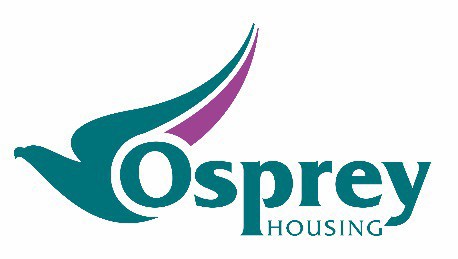 Dear ApplicantAppointment of Director of Housing ServicesWe are delighted that you are interested in applying for this top leadership role with us.Osprey Housing is a great place to be, we have an excellent team delivering increasingly strong services to our tenants. We are ambitious for the future and we are investing significantly in new affordable homes throughout the north east and have a fully funded plan to maintain our homes to the level we and our tenants expect.We have travelled a long way since our establishment 1999 and now the Group, comprising Osprey Housing and Osprey Initiatives Ltd, has approximately 1700 homes in its ownership.Our focus on service delivery is making real progress and after much hard work and the effective involvement of our Tenants and Residents Association we are seeing great results across the board – particularly with our tenant satisfaction levels.We recognise that affordability is key for our tenants and have, over recent years, worked hard at reducing our costs (the bringing together of Osprey Housing & Osprey Housing Moray having a major and positive impact here) and been successful in limiting rent and service charge increases – and indeed we have currently implemented a rent freeze. We have invested heavily in increasing the fuel efficiency and sustainability of our properties and have established a specific Working Group charged with leading this area of our activity. In addition, we have responded effectively to Welfare reforms – and our mitigation strategy has been extremely successful and continues to be so.Our development programme is strong, currently with 6 projects to be progressed and with another 4 as potential opportunities. The programme reflects the excellent relationships we have with local authorities, the Scottish Government and local and national developers. Housing demand continues to be a critical factor and Osprey is determined to play its part in providing new homes – in the right place for the right price and to the right standard.We have recently refreshed our vision, mission, ambitions and core values, these are set out in our Strategic Business Plan a copy of which is available on our website https://www.ospreyhousing.org.uk/. The Plan, which was developed with full engagement of our team including the Board, staff team and OTRA (Osprey Tenants & Residents Association), is very ambitious and the successful applicant will play the critical and pivotal role in its delivery.Having recently moved to being a single entity (with the bringing together of Osprey Housing and Osprey Housing Moray) with the fantastic support of our Moray tenants, we look forward to consolidation of this position and moving forward as a vital and agile organisation.Glenn Adcook/Stacy AngusChief Executive/ Chief Executive Designate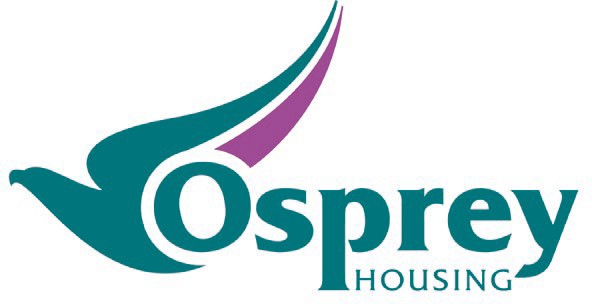 PERSONAL DETAILSSurname: ……………………………………………………….. First Name: ………………………………………………………..Address where we can write to you:………………………………………………………..………………………………………………………..………………………………………………………..……………………………………………………….. Post Code ……………………………………….Email address …………………………………………………………………………………………….If you can be contacted during the day by phone, please give the number:………………………………………………………..If you have a telephone at home, please give the number: ………………………………………………………..Do you hold a current driving licence? (Delete as appropriate) YES / NO Is it clean? (Delete as appropriate) YES / NOIf NO please give details:……………………………………………………………………………………………………………………………………………………………………………………………………………………………………………………………………………………………………………………………………………………………………………………………………………………………………………………………………………………………………………………………………………………………………………………………………………………ELIGIBILITY TO WORK IN THE UNITED KINGDOMIf your application is successful we will need to see evidence that you are eligible to work in the UK before you commence employment.Are you eligible to work in the UK? (Delete as appropriate) YES / NOIf YES, please give your National Insurance number: ………………………………………………………..If you do not have a National Insurance number we will ask you to produce other evidence of your eligibility to work in the UK if you are selected as the successful candidate.DISCLOSURE OF CRIMINAL CONVICTIONSHave you ever been convicted of a criminal offence, other than a spent conviction under the Rehabilitation of Offenders Act 1974? (Delete as appropriate) YES / NOIf you have an unspent conviction we will look at it in relation to the job you have applied for before making a decision. All information will be treated in confidence.If you have criminal convictions, not considered spent under the Rehabilitation of Offenders Act 1974 please give details:………………………………………………………………………………………………………………………………………………………………………………………………………………………………………………………………………………………………………………………………………………………………………………………………………………………………………………………………………EMPLOYMENT HISTORYPlease give details of past and present work. This can be paid work, voluntary work or work from home. Start with the most recent.Current EmploymentPrevious EmploymentPlease continue on a separate sheet if required.QUALIFICATIONSAcademic and / or professional or courses presently being studied.OTHER TRAINING / EDUCATIONTraining – include any short course you have undertaken, e.g. night school, first aid, company training courses.ADDITIONAL INFORMATION IN SUPPORT OF YOUR APPLICATIONPlease continue on a separate sheet if required.REFERENCESPlease give the name and address of 2 people to whom references can be made. One of whom must be your current or most recent employer.Name: ………………………………………………………	Name: ………………………………………………………Company: …………………………………………………	Company: …………………………………………………Address: ……………………………………………………	Address: ……………………………………………………………………………………………………………………….	………………………………………………………………….………………………………………………………………….	………………………………………………………………….Tel No: ……………………………………………………..	Tel No: ……………………………………………………..Email: ………………………………………………………..	Email: ………………………………………………………..Please tick box if you do not wish referees to be approached without prior permission.GENERAL INFORMATIONWhere did you see / hear about this post? ………………………………………………………………….Candidates with a disability are guaranteed a job interview subject to meeting “essential” criteria detailed in the Person Specification. Please indicate that you have a disability and wish to be considered under the disability guaranteed job interview scheme. (Delete as appropriate) YES / NODECLARATIONI confirm that to the best of my knowledge the information I have provided in this application is correct.I am / am not related in any way to a Board member of the Osprey Housing GroupI am / am not related to any member of staff, consultant, contractor or supplier to the Osprey Group. Schedule 7 of the Housing (2001) Act refers.Signed: ………………………………………………………………….	Date:………………………………………………………………….Data Protection ActBy signing this application form you consent to the Osprey Housing Group using and keeping information about you, provided by you or by third parties i.e. referees, relating to your application for future employment.General Data Protection Regulations StatementWhy are we informing you of this?At the Osprey Group we place great importance on our relationship with our users and we want to ensure that you fully understand why and how we collect and use your personal information in order to help you with your application.To this end we have prepared the following statement which explains our approach to your personal data and why we need it, and how you can manage your data.What type of data is collected?We usually collect the following data, although exactly what we have stored about you may vary depending on which of our posts you have applied for: name, email address, contact details, skills and a CV file/any supporting documents you may have sent us.Why do we need your personal data?In order to be able to process your job application, we need to know who you are, how to contact you, what your skills are, and a copy of your CV.Who has access to your personal data?Osprey Housing are the data processors and controllers and as such our management and employees may have access to your details, as governed by our Privacy policy.How long will we keep your personal data for?If you are not successful in your application any information you supply may be retained for a maximum of one year from the date of interviews. Successful candidates documents will be transferred to a personal file which will be retained for 5 years following the termination of your employment as governed by our Privacy policy.Who can you contact to discuss this further?Please contact us at enquiries@ospreyhousing.org.ukEquality Monitoring Form: Osprey HousingOsprey Housing uses this information to review compliance with its policies on equal opportunity in relation to recruitment. We will use this data to inform our statistics on the representation of the categories of individual as shown below. We will treat all personal information in line with current data protection legislation and our privacy policy.Your personal data may be held in a computerised system. The information you provide will only be used for monitoring purposes, it will be treated in strict confidence and will not form part of the interviewing process. This form will be detached from your application on receipt and will be kept separately.In order for us to process this information and to comply with data protection legislation, we require your consent. You are not required to give your consent; you acknowledge that any consent given is freely given. Your job application is not dependent on your giving consent to our processing of this data.Including your signature below will signify your consent to our processing of this information. Once you have given consent, you may withdraw it at any time by contacting cruxton@ospreyhousing.org.ukProtected Characteristic: AgeProtected Characteristic: Belief or religionPlease tell us what best describes your belief or religion from the list below?Religious belief (Please insert an X at the relevant religious belief box, using the checklist below)Please use the space below to advise us if you have any particular requirements relating to your beliefs or religion.Protected Characteristic: DisabilityIf yes, we will contact you to discuss and arrange reasonable adjustments to address your particular requirements.Please tell us which category you would use from the following list:Please use the space below to advise us if you have any particular requirements.Note: We ask this question so that we can make reasonable adjustments to address your specific needs through the recruitment process as appropriate.Protected Characteristic: EthnicityWithin the Equality Act 2010, race includes colour, nationality and ethnic origins (ethnicity). In this section, we make use of all three terms in line with the national census. Please insert an X at the box that best describes your particular group.AfricanAsian, Scottish Asian or BritishBlack or CaribbeanMixed groupsWhiteProtected Characteristic: Marriage and Civil PartnershipProtected Characteristic: Pregnancy and MaternityProtected Characteristic: SexProtected Characteristic: Gender Re-assignment (Trans/Transgender)Protected Characteristic: Sexual OrientationWhat is your sexual orientation?General 	Job Description	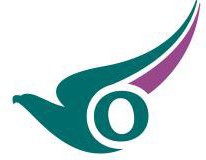 OSPREY HOUSING STAFF STRUCTURE – September 2021Chief Executive OfficerDirector of Corporate ServicesDirector of FinanceDirector of Housing ServicesLeasing Services ManagerDirector of Assets and SustainabilityCorporate Services OfficerITOfficerFinance OfficerTenancy Sustainment CoordinatorTenancy Support OfficerHousing OfficersSustainability OfficerAsset Management OfficersDevelopment OfficerSenior Customer Service AssistantITAssistantCustomer Service AssistantsFinance AssistantsLeasing Services AssistantAsset Management Assistants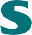 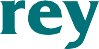 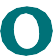 OUR AGILE CULTURE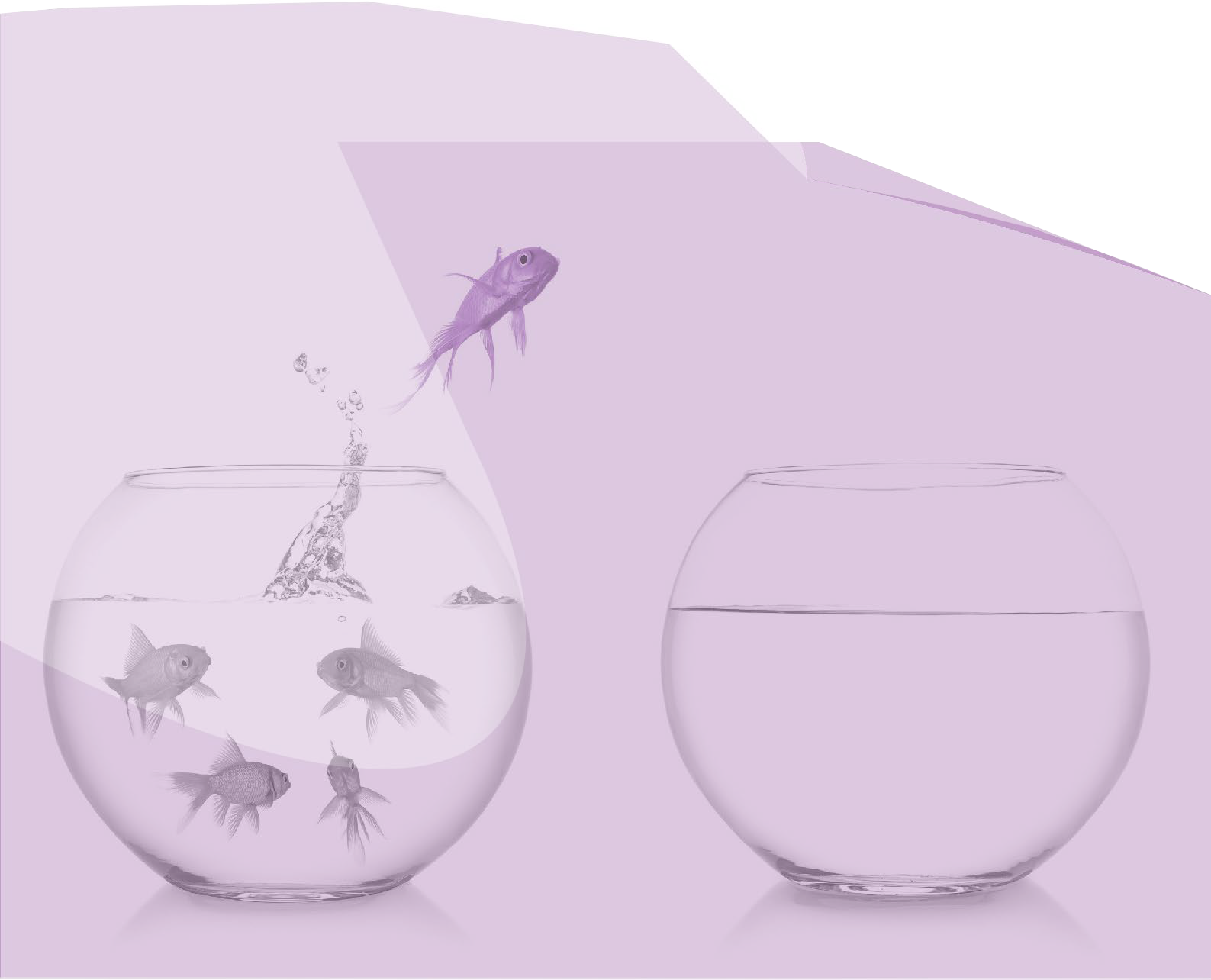 www.ospreyhousing.org.uk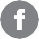 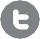 CEO WelcomeWelcome to your guide to the way we work. It explains why we have adopted agile working and how it translates to our day-to-day work. It will help you, to help us embed and develop our ways of working.The focus of everything we do is our commitment to providing fantastic services for our tenants that are easy to use, responsive and reliable. Agile working offers us huge potential to work together effectively and to improve how we work for the benefit of our customers.As well as helping us to provide a better service to tenants, it gives you the opportunity to improve your performance and effectiveness, whilst maintaining a good work-life balance. And it will result in measurable efficiencies, for example, a reduction in our operating costs and our impact on the environment not to mention improving our corporate culture and ensuring we are a great place to work.There are many positive outcomes that we will realise from agile working – for customers, our organisation, the environment, and for you – our team.We hope this guide will help you on your way.We recognise that we are all learning how this works best for us, so we will be reviewing and updating this guide as we learn and develop our ways of working...…………. after all that’s the Osprey way!Please share your thoughts and experiences, so we can develop this guide as we go. You can share this with your manager, your colleague council rep or speak to a colleague in the Corporate Services team.I look forward to developing our ways of working together.Glenn Adcook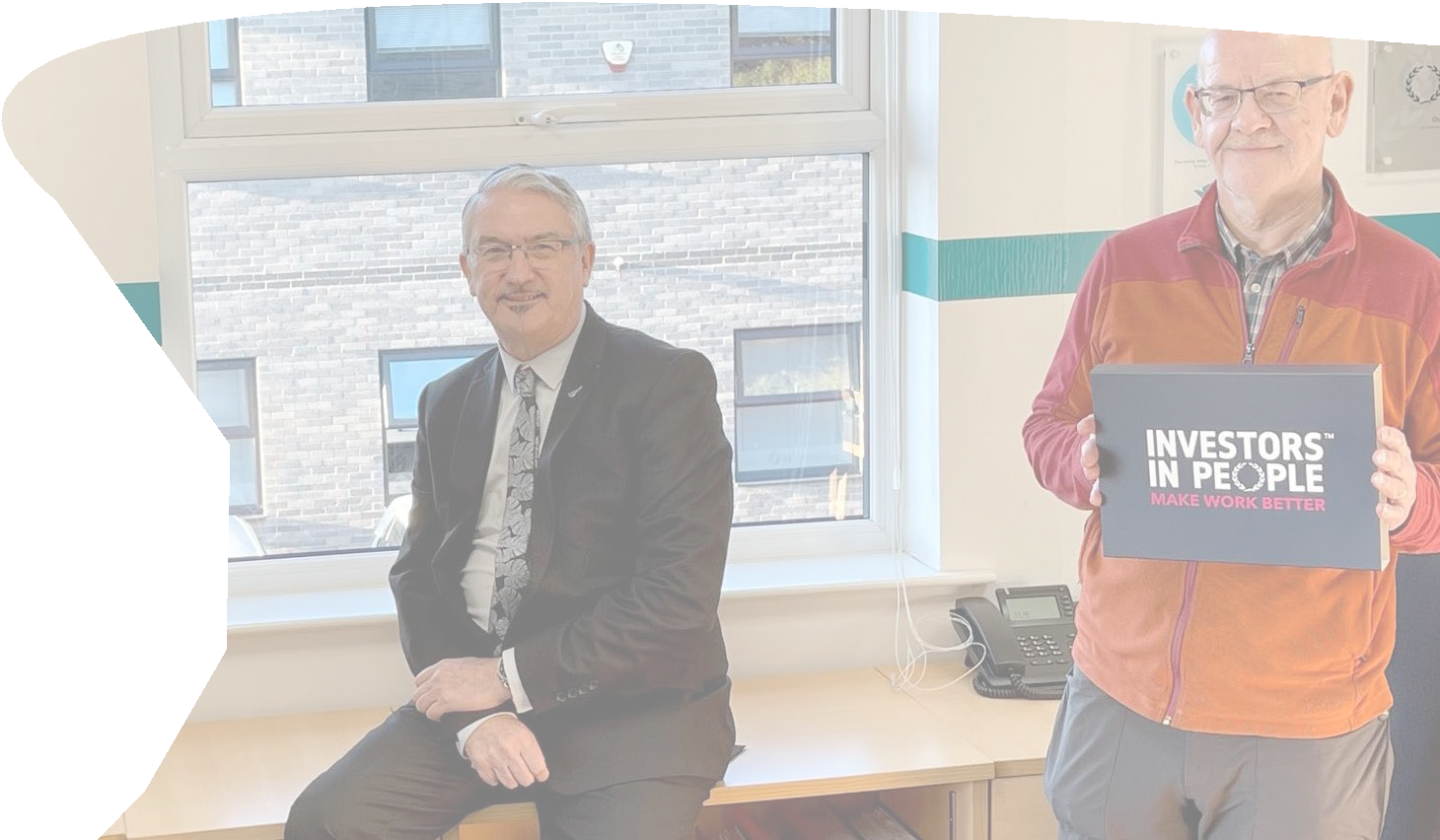 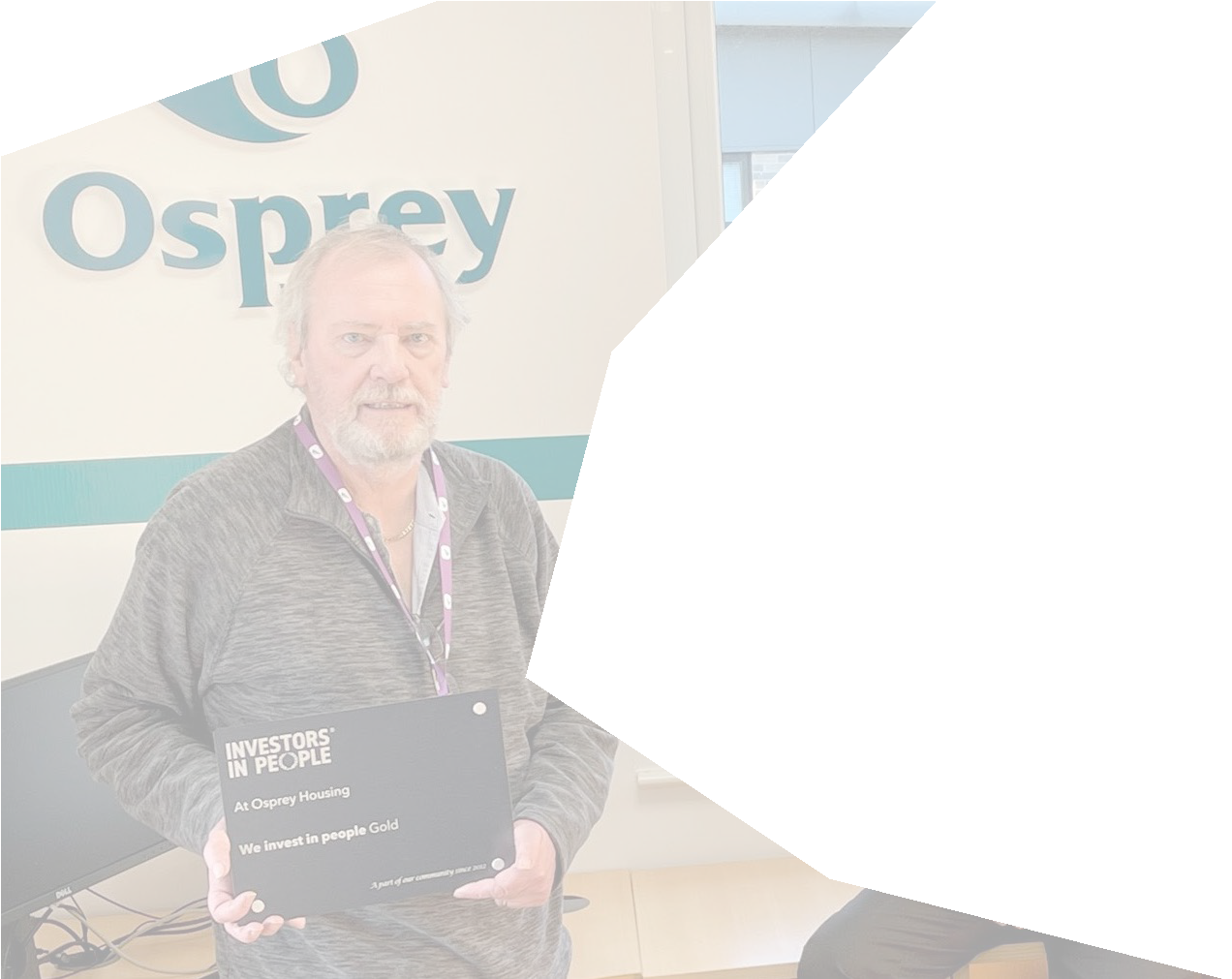 Our VisionOur vision for the way we work is based on the following principles:Empowering you through a culture based on trustEncouraging culture change to enhance agility and innovationLooking for new and innovative ways to achieving outcomesIncreasing our effectivenessCreating working environments that promote collaboration and innovationReducing our costs by making the best use of our assetsProviding you with an improved work-life balanceReducing our environmental impactEncouraging and supporting improvements in the way we work and empowering you to challenge and implement improvements to work practices and behaviourWe believe the way we work has a huge impact on our ability to deliver high quality services to our tenants.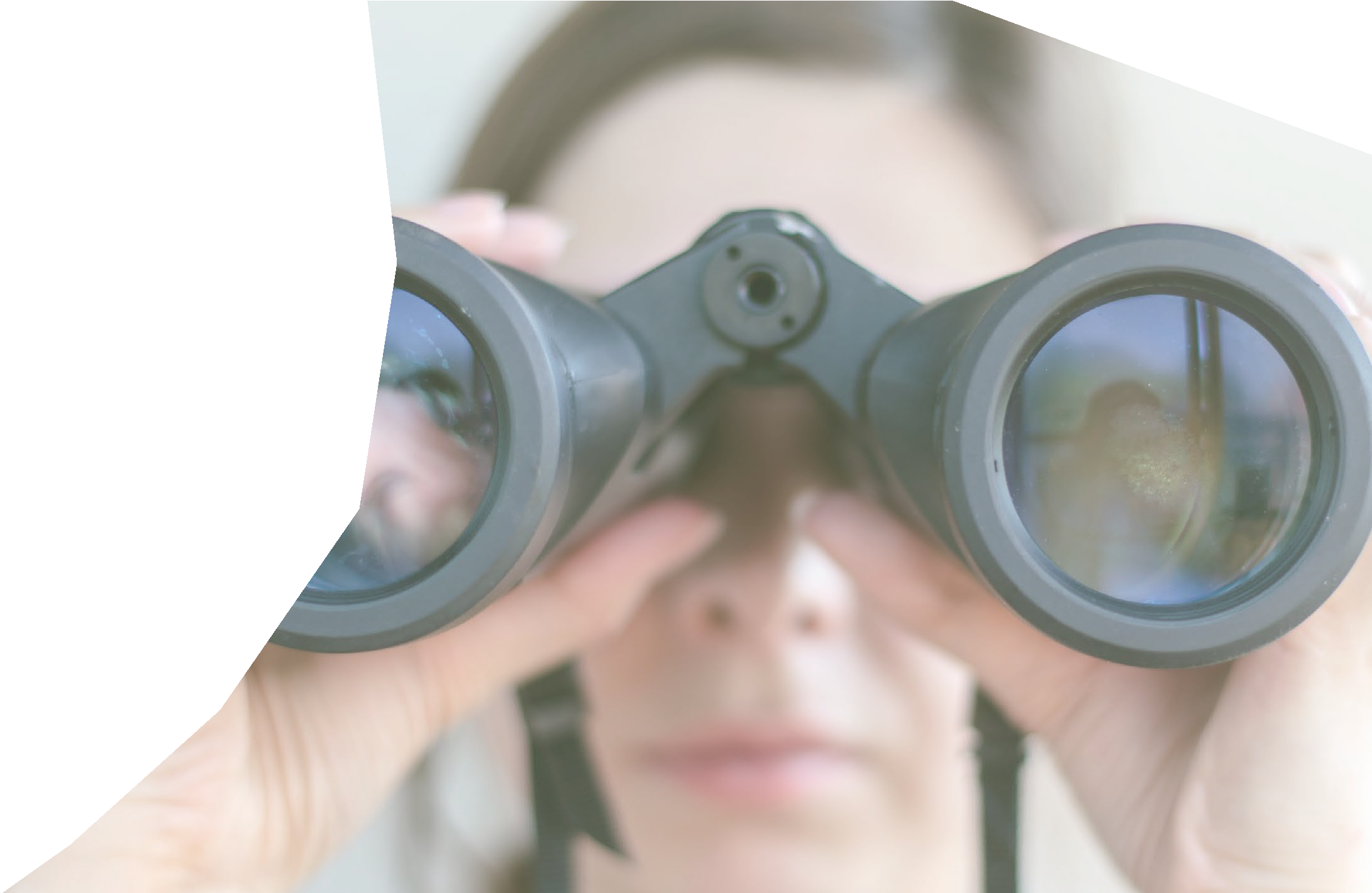 Our Agile CultureIntroducing agile working will mean further developing our culture at Osprey Housing, basing it on trust and empowerment, where we are always looking for new and better ways of doing things to improve customer and colleague experience.The pandemic has given us the chance to learn and envision a new way of working. It’s not about going back to doing things the old way but with new technologies and a redesigned office; it’s about working differently, using new tools, new processes, and new approaches to management and teamwork. And guess what – it aligns perfectly with our mission to make a difference every day!Here are some examples of how our new culture and ways of working will look and feel.Co-designed services for team members and customers, based on listening to each other and deciding together how to improve thingsMore joined up working – between individuals, teams, and customersTaking responsibility for our tenants’ needs and working with others to achieve themContinually improving services and using new technologies to improve processes, increase efficiencies and improving both our customer and your experiencesManaging situations based on outcomes and performance against our shared objectives, rather than management that is based on controlManagers who coach, develop, support and challenge their team, as well as encouragingand empowering you to take responsibility for yourself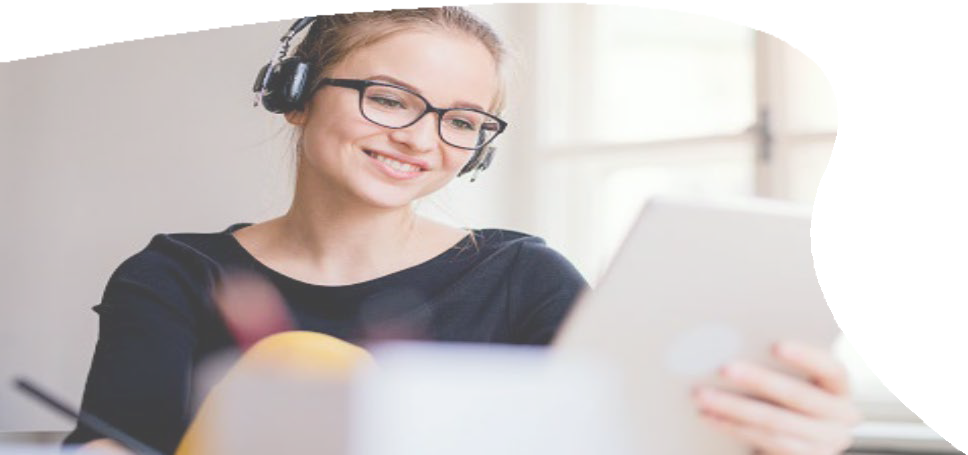 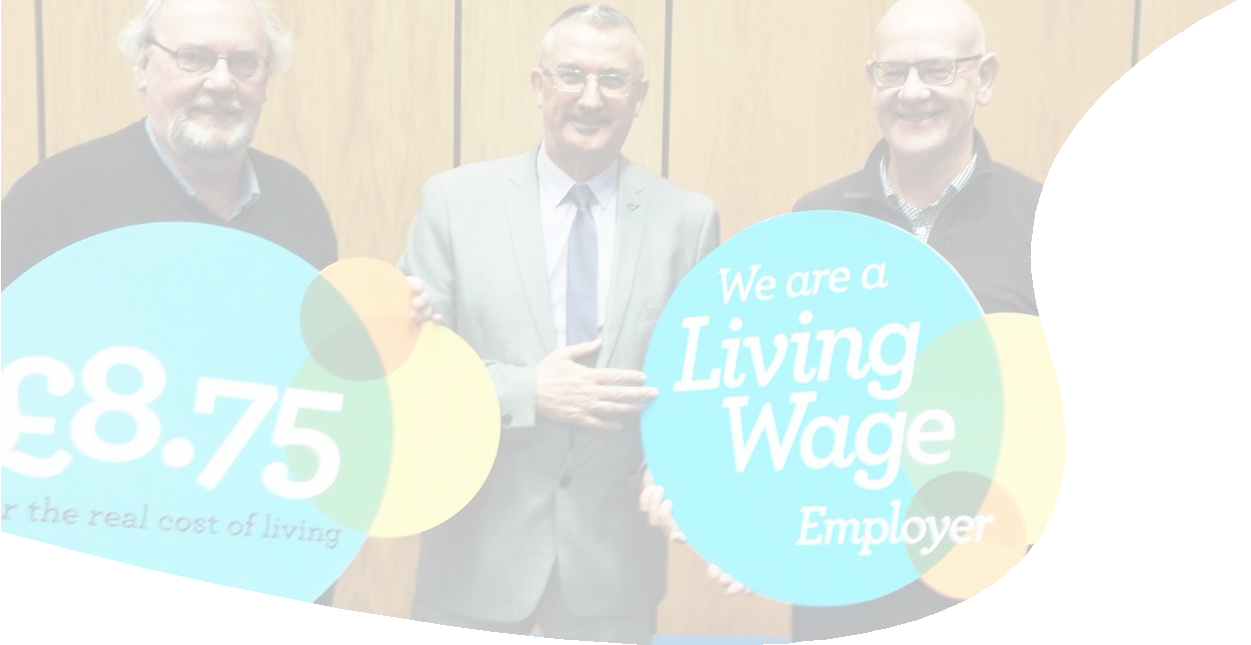 Agile working is not ‘flexible’ working, which is a contractually agreed work pattern, or ‘flexitime’ which is based on core hours of work. And it’s not just about new offices and new technology. They are key enablers, but agile working is essentially about people and culture. It’s about changing the way we work, and empowering colleagues to work in more flexible ways to deliver better services.Our agile working principles:You have the flexibility to work from a variety of places without needing to have a fixed base to return to on a regular basisOur IT systems make it easy to access information from anywhere so that we can provide services to our customers in the right place, at the right timeThe different ways in which you can work in an agile way depends on the demands of your role and your individual working preferences. Even if you have an agreed work pattern you should also be able to work in an agile wayAfter a discussion with your manager around your working style and preferences, you should have the IT equipment you need to carry out your roleYour working arrangement will support career development and provide training opportunities and managers will ensure you receive appropriate support and trainingYou make yourself available for work meetings such as one to ones, training and team meetings, when your manager asks you to. These meetings may take place at one of our offices, or an agreed alternative locationYou work your contractual working hours but can manage your working pattern. This will be agreed in advance with your manager who will set out agreed outputs and expectations with youAlthough you may not necessarily work standard office hours, managers will agree the work patterns with each member in their team. This is so they know where you are and when and how to contact you in line with our lone working principles. An agreed work pattern also ensures you have privacy out of hours and you can separate your work and home lives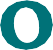 Sustainable BenefitsThe decisions we make every day about where we work and the way in which we communicate can increase or reduce our need to travel, our energy consumption and our consumption of physical resources.Our aim is to make where and how we work more sustainable. This means changing behaviours and assumptions about how we work - agile working can help us do this by avoiding unnecessary travel.We have committed to the sustainability and decarbonisation agenda. This requires urgent action from all of us. In moving to agile working, we are aiming to;Reduce our industrial emissions particularly carbon emissionsReduce our overall consumption and wasteImprove our recycling rateWorking in an agile way can also bring benefits to society by:Enabling people with disabilities or caring responsibilities to work in places or at times more suitable to themIndirectly supporting local communities and services by enabling people to work at or nearer to homeBy using agile working principles, you can help to reduce both your own and our corporate environmental footprintsOur environmental principles are:Reducing the number of journeys we make and reducing the distance we have to travelUsing public transport wherever possible, walking, cycling or car sharingAvoiding the use of non-reusable plastics and phasing these out of our workspaces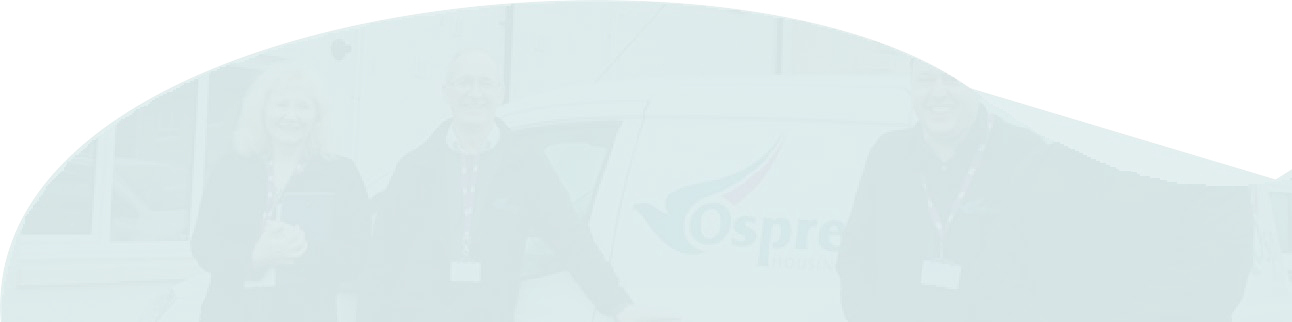 Managing an Agile TeamThe key to successfully managing an agile team is to lead by example and demonstrate successful agile working. Building trust depends on being clear on what is expected and good communication.Managing an agile team requires the same basic management skills, but a different approach. The key difference is a management style focused on performance, behaviour and self-awareness, not on control. This means using different ways of keeping in contact with teams, of assessing workloads and monitoring and measuring performance.Good communication is key but when and how that communication takes place will depend on several factors, including the type of work being carried out and the work patterns of the colleagues/team.Our managers therefore have re-thought ‘meetings’ and are using a variety of ways to keep in touch with you and their teams, for example:Phone or video (via ‘Teams’) ‘check-ins’Face-to-face updates1:1 meetingsScheduled team meetingsVideo conference meetingsFor agile working to become embedded, you need be given more autonomy, and be trusted to organise your work responsibilities. When you are not in the office at the same time as your manager you should not be out of touch, we just need to continue to use management techniques, communication and IT effectively as we have been doing through the lockdowns. In fact, with our new ways of working our managers can be more in touch with you and the rest of their teams than ever before!Agile working creates an environment where teams can work better together and be more dynamic. Although you may no longer sit together, agreeing basic team protocols will make sure effective communication and teamwork continues.Working at HomeEveryone will continue to be able to work from home for some time and will have the technology and tools to enable them to do this. This can provide a quiet space to focus, help colleagues jugglehome and work life, and help us to reduce our impact on the environment. However, you do not need to work from home and your personal circumstances and work style preferences will influence your decision on this. If you don’t want to work from home you can work from our offices instead.If you choose to work from home, you are responsible for ensuring that you have an appropriate broadband connection which enables you to work effectively. As working from home is a choice, we won’t reimburse colleagues for the cost of their broadband connection or other household bills such as landline connection, heating, lighting etc.The ability to work from home can allow you to manage your home life responsibilities. For example, allowing parents to pick the children up from school and then start work again later in the evening when the children are in bed. We are happy for you to do this providing you continue to carry out your work to the required standard and it does not have a negative impact on service delivery.Please note the ability to work from home is not a substitute for childcare or caring responsibilities. It is the colleague’s responsibility to ensure they make suitable arrangements for this, should they choose to work from home.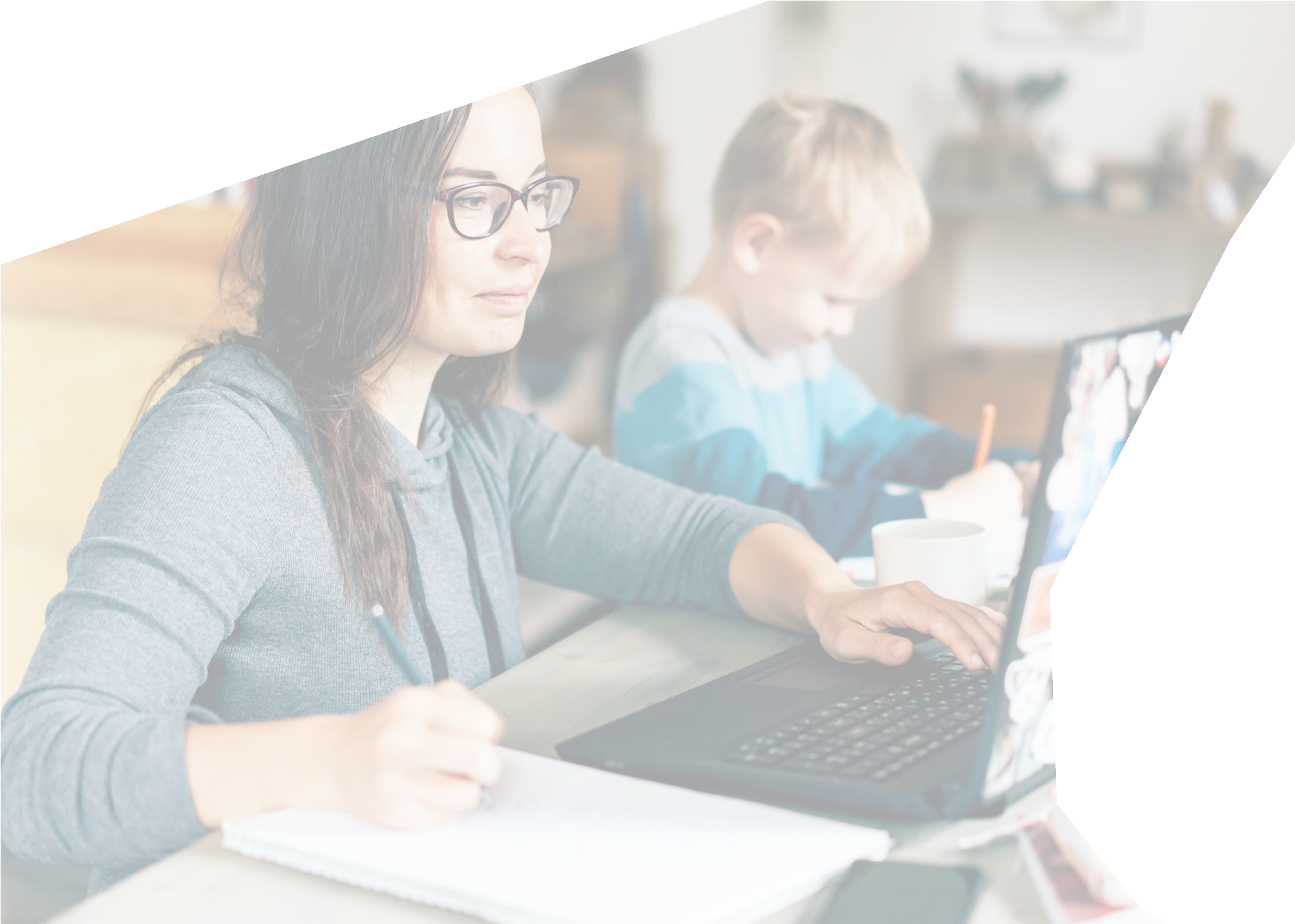 Osprey WorkspacesMost jobs can increasingly be carried out from anywhere and the need to be at a desk in an office from 9am – 5pm is becoming less common or necessary.To meet and work with teammates, you don’t always need a ‘meeting room’. Meeting rooms take up valuable office space and can often sit empty. It can be more productive to meet around a table in a more relaxed space or stand up around a bench in front of a multimedia screen. Depending on the nature of the meeting and the number of people involved – you may not even need to meet in person at all. You can do it over the phone or online via a video conference.At our offices there will be a variety of different spaces that are suited to different tasks. You choose to use the space however you want, based on what you are doing. The spaces could be:Flexible meeting spaces – small meeting rooms, breakout spaces, collaboration areas and café style areasSpace for quiet and concentrated workingSpaces for confidential work, meetings and phone callsDrop-in workspaces for colleagues working on the move who need a base for short a space of timeSpecial project areasFlexible multipurpose spaces that can be configured differently based on how colleagues what to use the spacePlaces where colleagues can work in an environment that is safe, comfortable and has access to suitable welfare facilitiesThere will be no allocated ‘team’ areas at any of our offices. Sharing workspaces and working alongside colleagues from across the organisation helps to break down barriers between teams and will stop us working in isolation.So, our new collaborative workspaces to work for everyone we have developed ‘clear desk’ principles that we are all responsible for adopting and developing. We need your commitment for it to be a success.Our ‘Clear Desk’ Principles:We use the appropriate space for the activityIf your plans change, rethink your work space requirements and move to a more appropriate spaceConfidential calls or discussions should be held in an appropriate and private workspaceWork-in-progress should not be left out on a work areaIf a work area has not been used for more than two hours, the area may be cleared so that it can be used by othersWhen you leave a work area, it should be clear and ready for your colleagues to useYour TravelYou will continue to have a designated base for travel claim purposes, but you are responsible for the costs of your normal commute to and from work for the number of days you come into the office.We want to make it easy for you to plan your journey to and from our offices. We also want to reduce our impact on the environment and have set ourselves a target of reducing our carbon footprint. We will produce a travel guide that provides information about how you can get to and from our base and encourages us all to use more sustainable means of travel that will help us to reduce our emissions.Information TechnologyWe will provide you with the appropriate IT equipment to do your job in an agile way. This will include mobile devices such as laptops, tablets, and smartphones. These will be appropriate to each job role and colleagues will help us to determine who needs what.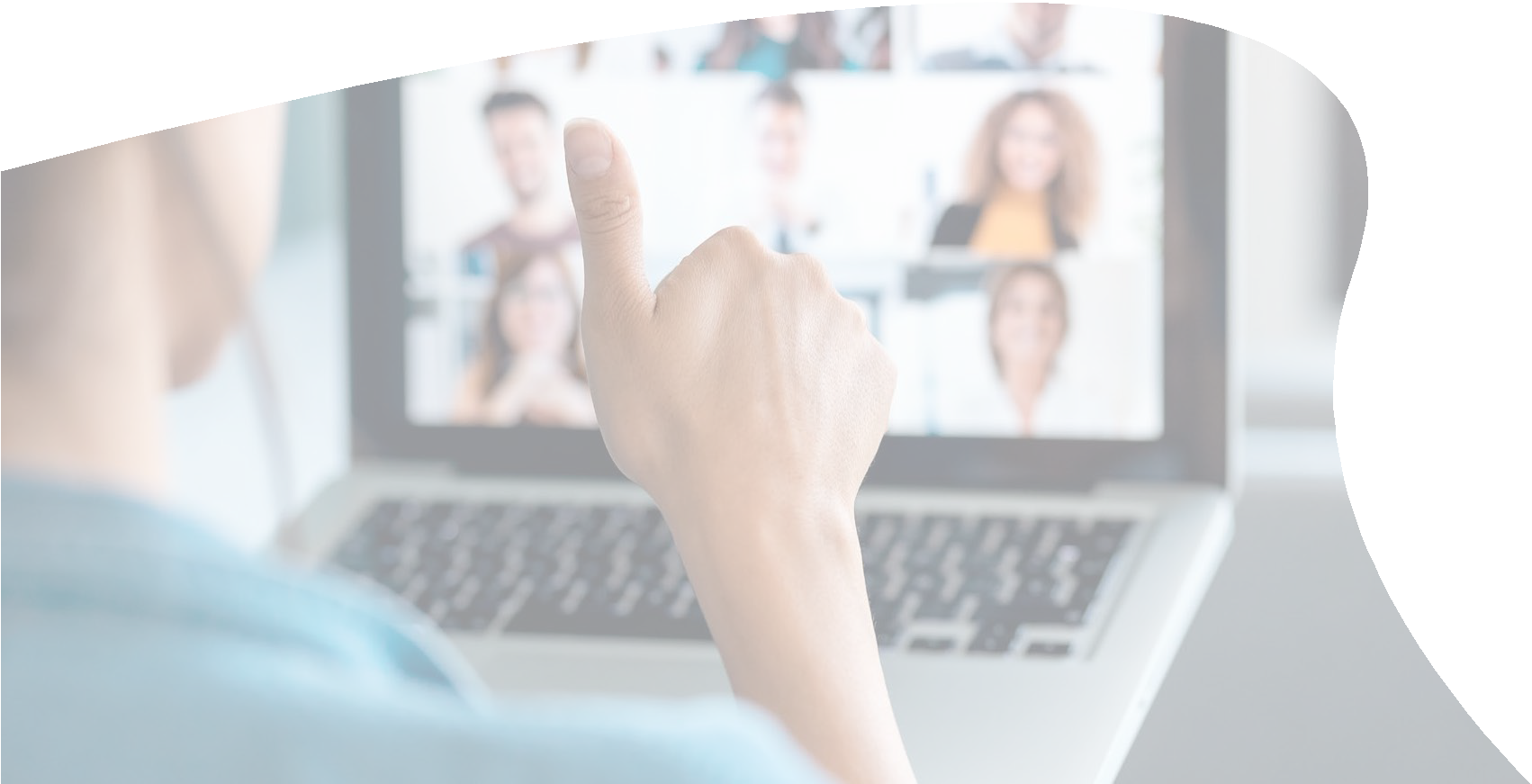 Our IT principles:We will provide everyone with the appropriate IT equipment to enable them to work in an agile wayIf an IT system or piece of equipment isn’t working, please contact the IT team who will try to resolve the issue for you. If it is not possible to fix this straight away, you should contact your manager and agree alternative arrangements to enable you to carry out your roleIf you want to access Wi-Fi on your personal device at our base, you will be able to access itWe will always advise you in advance of any planned disruption to network availability and IT servicesIT equipment should not be used by anyone other than colleagues designated to do so and for Osprey business onlyData SecurityThe security and confidentiality of our data and information is a top priority for us. Agile working requires you to access and input data through different and changing technologies whilst working in-line with our Freedom of Information and Privacy policies.Our data principles:Confidentiality of information and data must always be maintained, and only ever be published or shared with an authorised personManagers must consider the General Data Protection Regulations (GDPR) implications of any agile working arrangement, particularly data damage or lossAny paperwork should only be accessible to the relevant colleague(s)Any confidential waste must be disposed of in confidential waste bins at our offices. If you are working elsewhere, please bring it back securely to one of our workspaces to dispose ofEveryone is responsible for the security of equipment, software, files and any other information in their possessionIt is particularly important when working from home, or off site, that family members, friends, members of the public and anyone else cannot gain access to confidential or personal information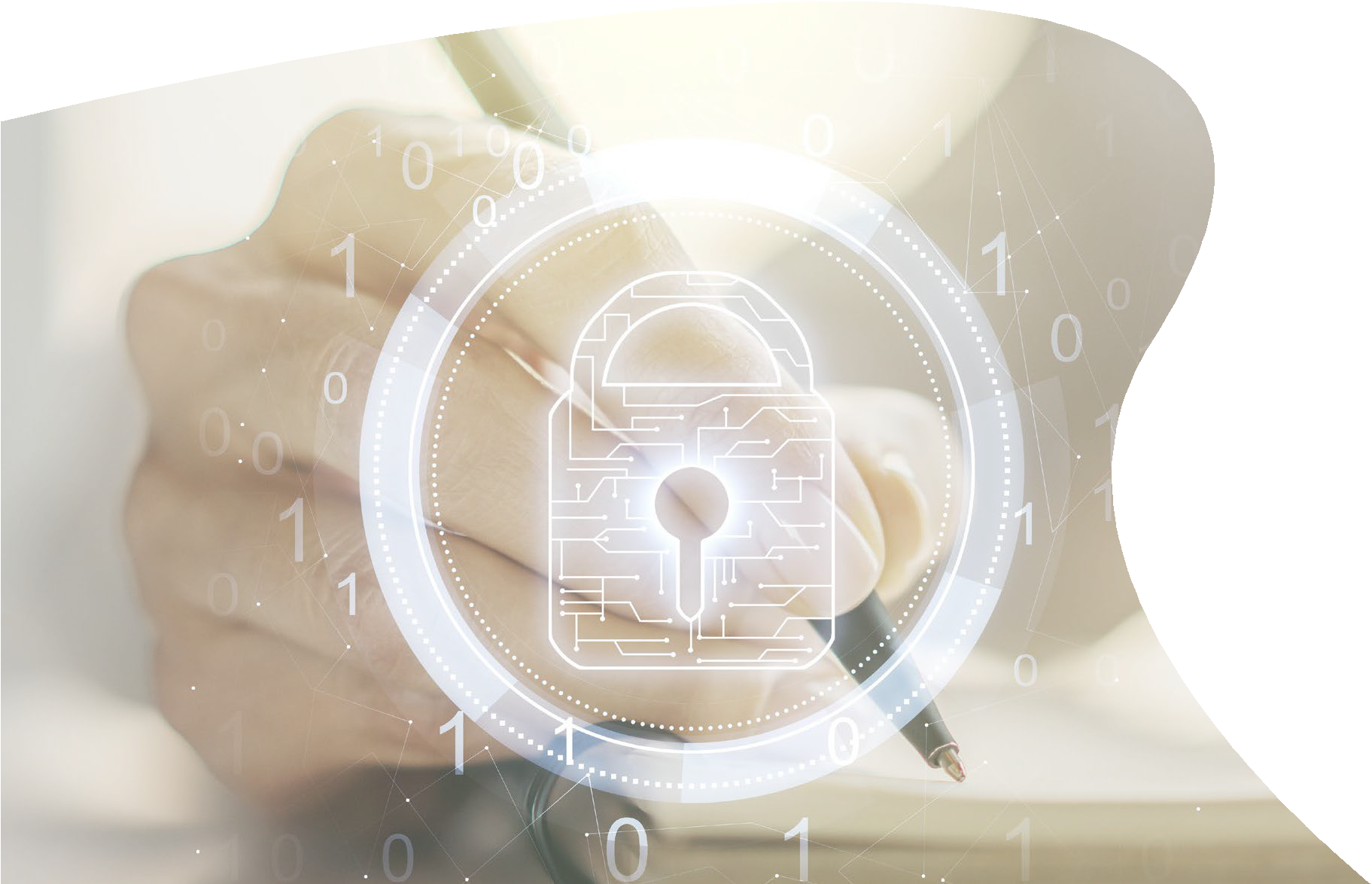 Your Health, Safety and Well BeingYour health, safety and wellbeing are at the heart of any agile working arrangements. Please make yourself aware of and comply with our health and safety policy and associated procedures. These apply wherever you are working – whether at our base, at home, or another location.Within their first month every new colleague will have a health and safety induction for each workplace that they will be using. This will be organised by the Corporate Services team. If you would like more information about this, please speak to your manager or a member of the Corporate Services team.Setting up your work areaA laptop, notebook or tablet is defined as portable Display Screen Equipment (DSE). Suitable working areas will be available at the offices for you to use portable DSE. The DSE Regulations set out minimum requirements for office chairs. Chairs provided for use with shared deskswill meet the minimum requirements and be adjustable. If for medical reasons you require a specialised chair you should raise this with your manager who will arrange for the relevant assessment to be carried out.It is not practical to do a DSE assessment for every colleague, working at each workstation, every time, so you are responsible for setting up and using your DSE equipment to ensure you are working in a comfortable and ergonomically suitable way. Information and training can be provided to everyone to help you identify suitable and unsuitable working practices. If you have any issues, please speak to your manager about this.Working Time RegulationsWe know that some roles have set working hours, for example our customer service team. But where you do not work on a rota with set hours, we trust you to manage the hours you are contracted to work. This can be done flexibly around the needs of the business, but it must be done in line with the Working Time Regulations. These regulations are to protect people from working excessive hours. Please ensure that you take the following rest breaks:If you work for more than six continuous hours, you should take a 30-minute break from workYou should have a daily rest break of at least 11 continuous hours. This means from stopping work on one day, to beginning work the next day must not be less than 11 hoursYou should have at least one complete day off work each weekLone WorkingYou are responsible for ensuring your own safety at work. Managers are responsible for ensuring the safety of the members of their teams. We have a clear, robust lone working protocol to make sure colleagues are not at risk, are aware of their own responsibilities and that escalation procedures are in place in the event of an incident.Examples of precautionary measures that should be considered are:All electronic diaries are kept up to date and as accurate as possible so that your most recent location can be checked in the event of an incidentIf you undertake visits or attend meetings from a location other than one of our offices you must follow our Peoplesafe system requirementsManagers have agreed an escalation process with their teams if you are uncontactable or fail to arrive at an agreed location within a reasonable timeframeInsuranceWe have insurance that covers our liabilities towards you when you are working. This includes working in the office, or other locations, as well as at your home. Laptops and other equipment provided by us are also covered by our insurance policies. Please keep equipment safe from damage or loss. If equipment is lost or damaged, please report it to the IT team immediately.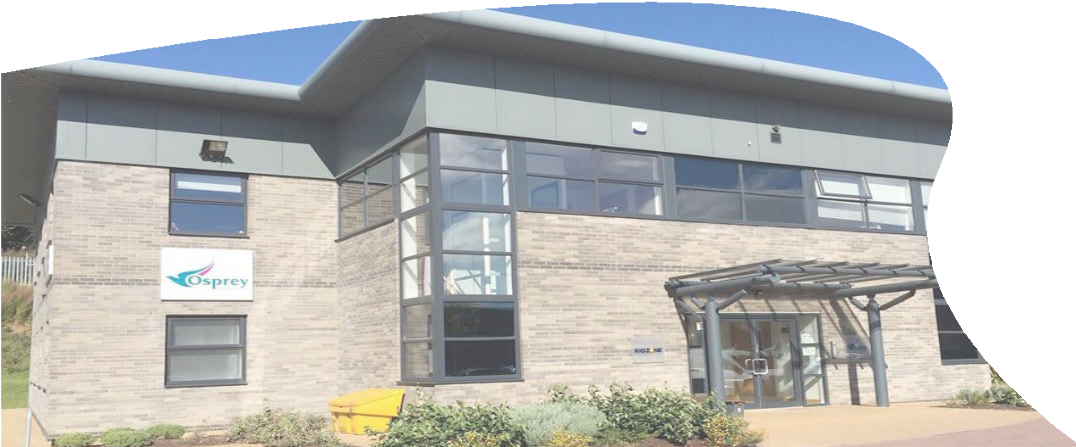 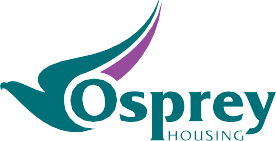 22 Abercrombie Court Prospect Road Arnhall Business Park AberdeenshireAB32 6FET: 01224 548000www.ospreyhousing.org.uk	  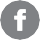 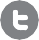 Committed to providing quality affordable housing and services for the people of Aberdeenshire, Aberdeen City and Moray.Registered Scottish Charity: SC 029461 Registered with The Scottish Housing Regulator No. CON 312 Companies House No. SC 198586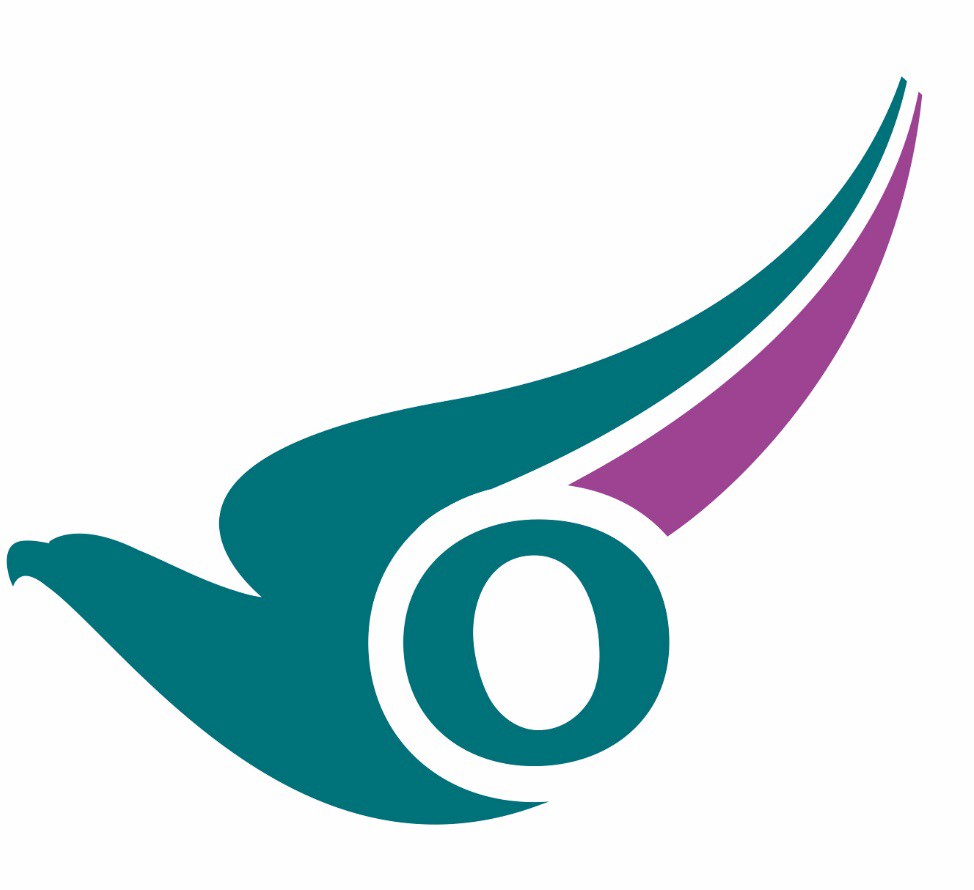 Making a Difference Every DayOsprey Housing Group – Strategic Business Plan 2019 – 2023Draft: V5 - FinalInput: Outcome from Consultation & Final Revisions Date: (September 2019) Updated May 2021ContentsSetting the Scene – Welcome from the ChairsStrategy, business planning and overall direction of the Osprey Housing Group is the firm responsibility of the Governing Bodies of Osprey Housing (OH) and Osprey Housing Moray (OHM). The Governing Bodies are responsible for making key decisions through a process of setting key objectives, business priorities and developing a range of implementation strategies.We are delighted to introduce our 5-year Strategic Business Plan developed through consultation with the Governing Bodies, staff, tenants/customers, partners and stakeholders. The plan reflects where we have come from, where we are now, where we want to be and how we will get there. We remain both proud of what we have achieved and determined to make a positive difference to the lives of our existing tenants, future tenants and other customers.Provision of housing for the people and communities we aim to help has never been higher on the political agenda. We are operating in uncertain times which brings with it significant challenges. Despite this the Osprey Group has made great progress as an organisation and, is very well equipped to meet these challenges head on.Our Governing Bodies see Osprey continuing to be ambitious and aspirational with a desire to achieve and make our customers the focus of everything we do. This plan takes account of our stated vision and values in laying out our future aims and objectives. It seeks to strike the right balance of delivering on our core services to tenants, achieving continued growth, financial strength, protection of our assets, building new homes and helping communities across Aberdeenshire, Aberdeen City, Moray and who knows – perhaps beyond?Our future objectives can only be effectively delivered with the support of our partners and stakeholders. We look forward to working closely with them as we strive to continually improve our activities and services across all of the areas in which we operate.Our significant achievements to date have been due in no small measure to our most important asset, our staff team. We are confident they have the drive, determination, care and ability to continue to achieve our vision of “making a difference every day”.Bill Chapman	Les AllanChair - Osprey Housing	Chair - Osprey Housing MorayOur Plan – In BriefWe believe that everyone has the right to a decent home in a decent place. We are determined to play our part in making this happen for as many people as we can.The Strategic Business Plan sets out Osprey’s vision, mission and ambitions up to 2023. The Plan explains the Group Structure and operating environment and in particular identifies key challenges facing the Osprey Group. These include the changing economy, changing housing market in the North East of Scotland, the uncertain impact of Brexit, the Scottish Government elections in 2021, increased safety and regulatory requirements, the continuing high level of demand for housing and, ensuring we keep the homes we provide affordable.In brief, our four key Strategic Ambitions are to:Make customers the focus of everything we doProvide more and better homesBe a stronger organisationBe a great place to workOur focus on maintaining and improving our financial viability is bearing fruit. We will maintain this momentum through the period of the plan by continuing to work hard to achieve sustainable efficiencies and value for money for our tenants and other customers.We are committed to safeguarding our tenants’ interests and offering the best possible service standards and customer experience we can. We will strive to meet the needs and priorities of our customers through engagement with Osprey Tenants & Residents Association (OTRA) and our wider tenant base.We will complement our investment in the provision of new housing with a fully funded repairs, maintenance and planned improvement programme for our 1,700 existing homes. Our Asset Management Strategy provides for ongoing compliance with the Scottish Housing Quality Standard (SHQS), Energy Efficiency Standards in Social Housing (EESSH) and more stringent fire safety requirements.The plan sets out our approach to growth including continued investment in the development of new affordable housing throughout our areas of operation. We will deliver these new homes, as we always do, in partnership with local authorities, the Scottish Government, our funders and developer partners.The Plan illustrates how we will go about achieving our ambitions, it sets out how we will invest in and develop our people and make Osprey a great organisation.The Plan embraces our guiding principles:Excellent customer serviceValue for moneyComplianceGood governanceRisk awareness and effective risk managementReputationA clear ethical and social purposeA commitment to complete what we set out to doCollective responsibilitySustainabilityEmpowermentInclusionOur Governing Body members will monitor progress towards realising our ambitions and will undertake an annual review of the plan. In addition, the organisation will continue to monitor changes in our operating environment to manage risk and act upon opportunities that may help us.By working as a team, being resourceful and empowering people, we are determined to achieve our ambitions.Who We AreOsprey is an ambitious, dynamic and growing housing Group operating across the North East of Scotland.The Group incorporates Osprey Housing (OH), Osprey Housing Moray (OHM) and Osprey Initiatives (OI). Osprey Housing and subsidiary Osprey Housing Moray are at present independently Registered Social Landlords (RSL’s) with charitable status. Osprey Initiatives is also a subsidiary company of Osprey Housing set up to undertake appropriate non-charitable activities. Osprey Initiatives is primarily engaged in the letting and management of mid-market rented housing and provision of management services.The origins of the three component parts of the Group date back to 1999 with the formation of Aberdeenshire Housing Partnership (AHP) and Moray Housing Partnership (MHP) as discrete RSLs. In 2013, MHP entered into a formal constitutional partnership with AHP and became a subsidiary organisation. In 2016, the Group rebranded under the Osprey name, a transformative step that signalled our intention to change and become a housing group fit for the future.We have refocussed and redesigned the way we provide services to our tenants and customers in order to improve efficiency, performance and value for money. We are investing in technology and digital services whilst retaining the right balance of personal service to customers. In particular, we invest in our people; have high expectations of and aspirations for our staff team.OH and OHM are charitable, not for profit providers of socially orientated rented housing. OI is a non-charitable subsidiary of OH and any surpluses generated are used to support the overall aims and objectives of the parent body and potentially help resource the overall business plan.Osprey HousingOsprey Housing MorayOspreyInitiativesThe Governing Bodies of OH, OHM and our non-charitable subsidiary OI are fully committed to realising our ambitions and achieving our mission through delivery of this plan. The Governing Bodies of OH and OHM comprise entirely of voluntary members who bring a valuable range of skills and expertise to the Group. They give strategic direction to the organisations and apply a robust approach to decision making through continual financial health checking, monitoring of performance and risk analysis/management.The Group is led on a day-to-day basis by a highly skilled, knowledgeable, experienced and committed Management team consisting of Chief Executive and heads of the core disciplines.The Management team structure is illustrated below:Osprey has always encouraged active tenant involvement and in 2016 became one of the first RSLs in Scotland to adopt the Scottish Government backed “stepping up to scrutiny” programme. Our Registered Tenants Association (OTRA) and its Scrutiny Panel have since undertaken regular scrutiny of key areas of our activities and services. This is supported by a number of other opportunities for tenant and customer engagement within Osprey’s overall commitment to supporting their involvement.Our Vision, Mission and ValuesOur VisionMaking a difference every dayOur MissionTo provide high quality affordable housing and services to people in the communities we serve.Our ValuesThe Core Values of the organisation reflect the foundation from which we perform and conduct our business and are the essence of the Osprey identity. These values provide a framework to deliver our Group Mission Statement.Ambition and Achievement – we are a high performing organisation delivering through innovation and challengeEquality and Respect – we recognise and celebrate the unique value ineveryoneQuality and Professionalism – we strive to deliver high standardsAgile and Responsive – we are flexible and quick to deal with changewithout diminishing our deliveryWhat We DoWe are a modern, customer focussed and professional housing group with a clear social purpose committed to providing high quality affordable housing. We generate and reinvest surpluses in order to build and manage homes across a range of tenures. While we do have a particular focus on trying to help those in real need of a home, we design our work to help respond to demands across all parts of the housing market.The Osprey Group takes an imaginative and inventive approach to managing our business for the benefit of our tenants, future tenants and communities through our own activities and effective partnership working.We are accountable to members and tenants, who live or have other interests in the communities and places in which we operate. Our governing bodies are independent,voluntary, protect our reputation and, as trustees, help to ensure our long-term viability. The Group is subject to regulation by the Scottish Housing Regulator (SHR), the Office of the Scottish Charity Regulator (OSCR) and the Financial Conduct Authority (FCA).The Governing Bodies are supported by a structure of sub-committees:Housing Committee – tenant services, related performance and asset managementCorporate Services Committee – all corporate- related servicesResource & Governance Committee – finance, audit, risk and reputationRemuneration Committee – matters relating to staff remunerationOsprey Housing Group through Osprey Housing, Osprey Housing Moray and Osprey Initiatives operates throughout three local authority areas in the North East of Scotland– Aberdeenshire, Aberdeen City and Moray. In addition to the homes and services we provide to our own tenants, we have built a reputation for providing excellent services to other housing providers.Geographically we cover a vast area which comprises over 10% of the land mass of mainland Scotland. With 1,700 properties in ownership and a further 69 managed on behalf of other organisations, the Group provides much-needed homes in many communities large and small including all the major towns and cities in the region, remote rural settlements and even in the Cairngorm National Park.We know that excellent governance is essential to support the realisation of the Group’s ambitions. To expedite this, the Governing Bodies have established a streamlined governance structure that facilitates a strategic overview of the business and a focused approach to performance, value for money and affordability. This approach incorporates specific consideration of the Scottish Social Housing Charter (SSHC) requirements, risk/risk mitigation and corporate matters including Finance, Workforce, Information Communications Technology (ICT) and Health & Safety.Our staff teams are based at our headquarters in Westhill, Aberdeenshire and Lossiemouth from where services to our tenants in Moray are provided.The World We Live InThe Group’s Strategic Business Plan reflects the Scottish Housing Regulator’s Recommended Practice. It has been discussed in detail with Osprey Tenants & Residents Association (OTRA - the Group’s Registered Tenants Organisation); through a meaningful consultation process with our wider tenant population;  staff andstakeholders. The Plan also identifies changes that are taking place at local, regional and national level, which could impact upon us.Osprey’s plan takes account of a range of key factors including:changes in the local economy (especially the energy sector),adjustments in some of the local housing markets,continuing impact of Welfare Reformincreased focus on good governance, regulation and compliancethe potential impact of Brexit,elections for the Scottish Parliament in 2021,potential for another independence referendum in Scotland,increased emphasis on fire safety, energy efficiency and homelessness;Whether or not the current focus on the provision of new affordable housing by the Scottish Government will continue beyond 2021.The effect of Welfare Reform and other austerity measures has been significant. However, mitigation measures applied nationally by the Scottish Government and by Osprey through its own planning and implementation has to date helped offset some of the impact on the Group and our tenants.We remain vigilant in this area of our work and maintain the best dialogue we can with the Department for Work and Pensions (DWP), local Councils and our customers.We will closely monitor economic changes especially in local communities with higher dependence on particular employers/businesses. We will monitor how in turn that may affect the operation of local housing markets.Working with our Local Authority PartnersThe Local Councils in our areas of operation are the strategic housing authorities and produce Local Housing Strategies (LHS) for Aberdeenshire, Aberdeen City and Moray respectively. Each are now working to a LHS to cover the periods 2018/2019 – 2023/2024 setting out their key strategic housing priorities.The map below illustrates the North East of Scotland geographic area defining the region of Moray, the six regions of Aberdeenshire and the City of Aberdeen. The Group owns properties across the area including in each of the highlighted towns and villages: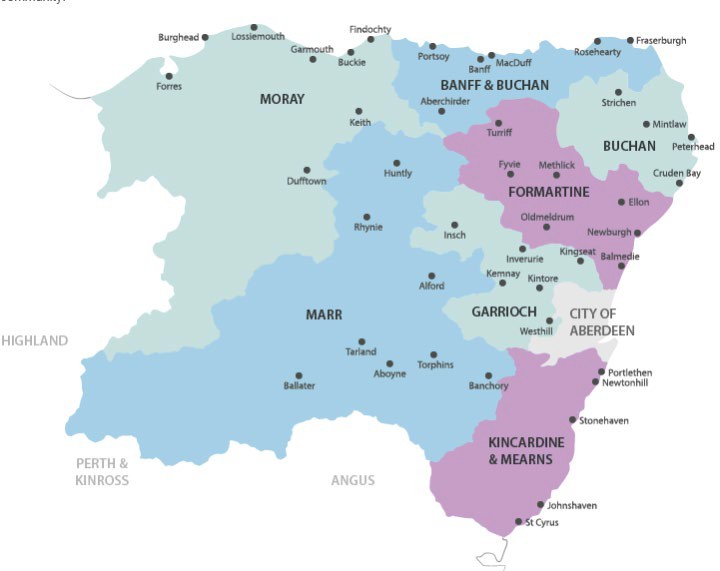 AberdeenshireAberdeenshire Council has made a commitment to increase the supply of affordable housing by 340 units per year for social rent and 85 per year for intermediate housing. Their LHS identifies particular high and medium priority towns but also plans to see housing contribute to a range of strategic priorities including rural sustainment and town centre regeneration. In this context, modest developments in smaller rural communities remain important.A need and demand exists for properties of all sizes with particular requirements for 1-bed homes. However, recent analysis has highlighted a slowing in demand for 2 bed properties in particular locations. We are therefore monitoring this situation.In addition, homes for people with particular needs are required along with homes for the ageing population and those with specific health needs.In relation to independent living, at least 15% of affordable new build developments should be allocated to particular needs households. New wheelchair accessible targets ate to be set by local authorities for affordable and market housing by the end of 2019 and we will take account of this.Based on the Housing Need and Demand Assessment 2017 the housing supply target for affordable housing in Aberdeenshire is 425 per year.Aberdeen CityAberdeen City and Aberdeenshire have some overlap within local housing market areas and, as such, there is a joint Aberdeen City and Shire Strategic Development Plan, designed to guide development over the next 25 years. One of its key purposes is to set realistic housing supply targets.The Aberdeen City LHS includes specific strategic outcomes relating to ensuring an adequate supply of housing across all tenures of homes that are the right size, type and location. In addition, it highlights the need for homelessness prevention, independent living opportunities, reduction in fuel poverty and improving quality of housing across all tenures. The Councils’ indicative supply target for affordable housing over the lifetime of the local housing strategy is 1,836, which equates to between 342 and 384 new affordable homes per annum.The Aberdeen economy is slowly starting to stabilise. However, the City was particularly affected by the downturn in the oil and gas sector and this, along with continued new supply of housing, has resulted in more choice in the private rented sector than ever before. Private rented sector rents have reduced to the extent of eroding differentials with Housing Association mid-market tenures (including Osprey’s).MorayThe Moray Council LHS 2019-2024 will concentrate on 4 strategic priorities relating to access, homelessness, specialist housing and energy efficiency. In particular, it will use an outcomes-based approach designed to deliver good quality affordable housing of the right type and in the right locations, and to promote sustainable communities where people want to live.The 2017 Housing Needs and Demand Assessment (HNDA) identifies increasing pressure on smaller accessible social housing, on the supply of 1 bed general needs housing, on accommodation suitable for those with particular needs and specialist housing.A target of 424 new homes per year across all tenures of which approximately 56% should be affordable. This equates to an average of 207 Social Rented and 29 Intermediate tenure homes per year with proportionate distribution across 6 Housing Market Areas.The LHS highlights that the delivery of the Moray new supply programme will depend on developer affordable housing contributions required by the Local Development Plan (LDP) Affordable Housing Policy.The Overall ContextOur primary engagement with local councils is through the Housing Services teams. Our involvement, at both strategic and operational level, is critical to us as our investment is aimed at delivering high quality and affordable homes in towns and communities throughout the Urban and Rural Housing Market Areas. Our developmentplans take account of Council priorities in respect of the type, size and location of those properties and are submitted to the relevant Councils for decision on inclusion in their Strategic Housing Investment Plans.At an operational level, we will continue to work closely with Council staff in relation to the allocation of properties, both new and relets and to assist them meet legal obligations in relation to homelessness.In terms of homelessness, the operational environment is changing with the introduction of Housing First and Rapid Rehousing initiatives. We will be working with Councils on these requirements.Our partnership working with Scottish Government staff is also very important. We enjoy excellent working relations with the Government’s local ‘More Homes’ Divisions both in connection with the delivery of the Affordable Housing Supply Programme and through the provision of equipment and adaptations for existing tenants’ homes.The funding of aids and adaptations remains a challenge as does meeting EESSH and potential EESSH (2) targets. The uncertainty over the Scottish Government’s commitment to funding the affordable housing supply beyond 2021 also makes accurate forward planning more difficult.Osprey’s plan is about providing high quality, affordable homes and excellent services. However, we recognise that we are a relatively young Housing Association that developed a significant number of homes at a time when grants were low and a higher proportion of private borrowing was necessary. The legacy of having to do so is that our rent levels are relatively high when compared to many of our peers. In view of this, we remain committed to addressing rent levels as we move forward.The Osprey Group has undertaken a full and detailed review into its future development capacity. The review has taken into account the views of tenants (particularly through OTRA), Brexit implications, the requirement to achieve EESSH/ EESSH (2), new fire safety standards for existing properties and our aim to ensure that rents will remain affordable. The impact of new development on the business plans for both RSLs within the Group is positive subject to costs (including staff costs) remaining at current or close to current levels. The review included evaluation of a range of financial projections, scenario planning, stress tests (especially against Bank of England scenarios in the event of a no deal Brexit) and variable assumptions. This resulted in a final decision taken by both RSLs to continue with the development of new affordable housing for the duration of this plan.We also recognise that good performance of the property portfolio requires the provision of excellent services throughout the organisation and, as such, therelationship between our physical assets, management services and financial resources is intrinsic.We have a dedicated Asset Management Strategy designed to protect and increase the value of our properties through balancing expectations of customers with statutory requirements, compliance, good practice and value for money. This incorporates an investment programme for operating, maintaining, upgrading and sustaining our properties. We apply this through adoption of a whole organisation approach to maximising investment.This Plan details how we intend delivering the priorities we have identified with our tenants and stakeholders in a way that is affordable, sustainable and makes best use of our resources.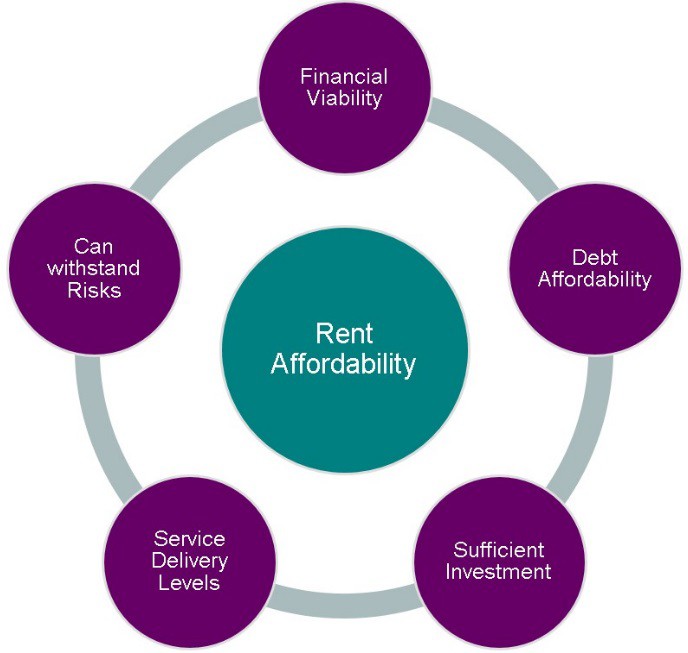 Our Strategic AmbitionsThe Group has, in consultation with staff and tenants, established four key Strategic Ambitions to help us achieve our vision and mission. We have developed these ambitions to reflect national and local priorities but they are very much ours – they reflect our values, our culture and our determination. They are:To make our customers the focus of everything we doProvide more and better homesBe a stronger organisationBe a great place to workWe have linked each of these ambitions with specific actions to ensure that performance is on target and outcome focused.We will ensure the delivery of our business plan by having the right mix of people, knowledge, skills and commitment across our business, by effective governance/assurance and the requisite financial strength.Ambition 1 – Make our Customers the focus of everything we doWe aim to ensure everything we do delivers great results for customers and we commit to ensuring customers’ influence our service standards and business decisions.Over the period of this plan, we aim to develop a closer relationship with the communities in which we operate; understand and respond to changing needs; deliver service improvements and provide real value in everything we do.We will build on our qualities of being a caring, reliable and responsive housing provider. We will continue to explore ways in which we can be more effective and efficient through innovation, improving our use of technology and modernising communications. We wish to exceed the requirements of the Scottish Social Housing Charter (SSHC) and excel at what matters most to our customers.We will achieve this through the following key actions and outcomes:Good quality customer insight:Understand	the	requirements	and	expectations	of	current	and	future customers.Use customer insight to design and develop our services and make informed decisions.Continue to develop effective ICT solutions to gather, store and use up to date customer information to give meaningful timely insight to our tenants.Improve the methodology and quality of our tenant satisfaction data collection to gain better insight to understand our customers’ requirementsMeaningful and inclusive customer engagement:Ensure tenants continue to be involved and engaged in scrutinising the services we develop and deliver.Offer a range of ways to get customers involved at varying levels to suit their needs (e.g., formalisation of armchair groups/scheme champions).Use effective consultation methods providing real opportunity for tenants to feel engaged and informed in decision making.Offer a Digital First service to all customers:Develop our Digital services to provide accessible, desirable service provision fit for the future.Develop Digital inclusion to support those of our tenants who feel digitally excluded.Tenant Sustainment:Provide high quality housing services to support and empower tenants to maintain successful tenancies.Develop, promote and implement pro-active tenancy sustainment practices that are embedded into service delivery.Be fair and supportiveWe will measure our success in the following ways:Review and determine rent affordability on at least an annual basisAssess levels of Digital inclusion for further developmentBenchmark performance and analyse performance failures when and where these emergeLevel and quality of feedback/engagement from and with tenantsAnalysis of turnover and evaluation of reasons for tenancy terminationsAchieve Customer Excellence accreditationCarry out social impact assessmentsAmbition 2 – Provide more and better homesWe recognise that our homes are our biggest physical asset so it is vital we look after them for the benefit of our tenants and the organisation.Where it is in our power to do so, we aim to ensure that Osprey provides high quality homes in an environment that meets the needs and aspirations of our customers and the needs of our communities.We will achieve this through the following key actions and outcomes:Understanding the aspirations of our customers and the needs of our communitiesDeliver property management services that meet the aspirations of our Customers by continually collecting satisfaction information.Clear awareness of the property needs of our communities and ensuring that we build new affordable homes with the best configuration of sizes and types that will facilitate viability and meet recognised local need.Continue to improve fuel efficiency and drive to eradicate fuel poverty through our new build specifications and capital programmes for existing homes.A responsive and well informed Development Programme based on a sound but flexible Development Strategy.Good knowledge of our propertiesCarry out regular stock condition surveys and collate information to ensure we know the current standards of our homes.Maximise the depth of knowledge of our field staff.Maximise the capacity of our property database.Ensure we provide our services effectivelyEnsure that all works are procured and managed effectively.Monitor the performance of our Contractors to ensure that their performance meets our expectations.Include Sustainability as a key factor in all aspects of the construction and maintenance of our housing and promote its objectives with our Contractors.Ensure effective Asset Management and Sustainability strategies.Sound financial projectionsWe will ensure that our financial projections are accurate, current and provide sufficient funds to maintain and improve our housing in the long term and facilitate a realistic fundable development programme.We will measure our success in the following ways:Annual review and evaluation of progress in delivering our Asset Management Strategy, designed to ensure we provide homes and services of a high standard to meet customer expectations.Delivery of our Development Strategy and particularly measurement against our target of up to 50 new homes annually.Continue to develop and promote our Sustainability Strategy.Delivery of a financially balanced development programme with projections externally validated by our professional advisers.Regular analysis of performance on property lets to ensure we are meeting local needs, contributing effectively to the Local Housing Strategy and meeting our social purpose.Review with our local authority partners how it may be possible and reasonable to help meet commitments to eradicate homelessness particularly in relation to the Rapid Rehousing Transition Programme and Housing First.Ambition 3 – Be a stronger organisationWe aim to be a stronger organisation, balancing our social purpose and our commercial focus. Our 30-year financial projections are based upon a responsible approach and realistic assumptions taking into account what we know and what can be reasonably anticipated. We will fund our operational requirements, including our life cycle programme, from income generated. Therefore, we only aim to borrow to fund new house building capital investment with refinancing options at appropriate points in the plan.Our plan is robust and designed to cope with possible changes that could affect our cash flow. The prudence of our assumptions allows us to be agile and resilient. At the time of writing, Brexit negotiations have reached a critical point with an apparent impasse. We have therefore stress tested our plan against the most extreme of the Bank of England’s “no deal” scenarios and it remains solid.We will also review our treasury management policy and treasury strategy at least annually to ensure they remain fit for purpose. We anticipate operating well within our banking covenants throughout the duration of the plan.Our rental stream must generate sufficient income for the organisation to cover overheads, wider operating costs and to service debts incurred in building new homes and investing in our stock. However, we are acutely aware of the financial pressures on tenants and we are working extremely hard to create the right balance between income and rent affordability. We have reduced rent increases significantly over the last 3 years and we are now business planning for only minimal increases that retain a managed relationship with inflation. We also apply intensive measures to minimise rent arrears and we aim to support tenants as well as possible to minimise the financial impact of housing costs and when appropriate manage financial circumstances.We will continue to provide meaningful tenant consultation opportunities in relation to rents, including wider business planning issues that determine rent levels.As a financially strong organisation with an excellent reputation for delivery of high quality homes and services, we will strive to deliver great results for people and communities.We will achieve this through the following key actions and outcomes:Key Performance IndicatorsDeliver our key performance indicators, with particular emphasis on arrears, voids, financial indicators and customer satisfaction.EfficiencyContinue to drive efficiency, productivity and value for money (VFM) in all aspects of the business. Our new annual efficiency plan and VFM process will support this.Continuous ImprovementDrive continuous improvement throughout the business and consistently progress our Continuous Improvement Model.Risk ManagementManage current and potential risks and ensure our risk appetites are clear and appropriate. Separate sections of this plan looks in more detail at risk management and SWOT analysis.Consolidation of Osprey Housing and Osprey Housing MorayProgress the potential consolidation of OH and OHM into a single registered social landlord. This has the potential to significantly strengthen financial capacity, viability, security and resilience. Available evidence points to this being in the best interests of both RSLs.Business Plan ObjectivesEnsure our efforts, energy and resources remain clearly focussed on achieving our business plan objectives and key outcomes.We will measure our success in the following ways:Carry out performance monitoring and benchmarkingAchieve Group consolidation if in the best interests of OH and OHMStrategic Risk Evaluation and ReviewIT Strategy (with analytics)Regulatory regimeVFM/efficiencyAchievement of Business Plan prioritiesSustaining a high reputationAmbition 4 – Be a great place to workWe want to ensure our aims are clear and everyone in the organisation works together to deliver excellent services to all customers. Our values drive our culture and ensure that we respect everyone and their contribution to our continued success.Osprey wants to make the most of the talents within the organisation and where possible of our tenants. We are committed to investing in the skills and potential of our staff and governing body members. In particular, we aim to be a great employer through engagement, empowerment and development of our people.We aim to create and sustain a motivated and healthy staff team with opportunities for improving knowledge and performance. We will appraise staff regularly through a performance and personal development review process and recognise individual and team achievements.We want to be a best practice employer and we are working towards key accreditations including Investors in People, Healthy Working Lives and Customer Service Excellence.We continually review the way we work and deliver services. Our services are aligned to help tackle our key priorities and, job profiles will be competency based linking back to behaviours.Our staff and governing body members ensure Osprey has a strong reputation with capacity and knowledge to influence. We encourage innovation and flexibility and we fully recognise the value of developing partnerships – both existing and new.We will achieve this through the following key actions and outcomes:People matterProvide a safe, comfortable and professional working environment;Create a pool of talented people who are willing and excited to be our employer brand ambassadors;Continue to be an accredited living wage employer.People feel heardProvide a fair and consistent two-way mechanism for monitoring and evaluating individual performance;Provide opportunities and processes that pro-actively seek staff feedback that is valued and actioned.People can growProvide staff with ongoing opportunities to learn, develop and grow both in job specific skills and wider social skills;Take pride in providing a service that adds value to the world;Support all our staff to fulfil their potential - a conscious decision on Osprey’s part to nurture and facilitate all employee continuous development.Leaders matterEnsure an engaging leadership approach is embedded throughout the organisation; with emphasis on open communication and a creative, supportive and accountable environmentStrengthen and develop ManagersDrive excellence throughout our governance, management and staff teams.Support our Governing BodiesSelf-assessment and assurance to ensure compliancePeople feel appreciatedEnsure that high performance is recognised and appreciated;Reward loyalty to Osprey Housing Group.We will measure our success in the following ways:Achieve IIP gold statusRobust succession planningIn-house staff development programmeBest place to work listingsAchieve HWL accreditationRegular staff engagementGoverning Body self-assessmentAssurance statement and SHR Engagement PlanCompliance (including with the Scottish Social Housing Charter)Our Guiding PrinciplesWe believe that we will achieve our aims if we embed our guiding principles as “golden threads” that runs through everything we do:Excellent Customer Service – providing the best customer experienceGood governance – reliable, dependable and effectiveValue for Money – quality and affordability for tenants and other stakeholdersCompliance - trustworthyRisk management – understand the pitfalls and deal with themReputation – sustaining and enhancing our reputationClear ethical and social purpose – understanding why we are hereCommit to complete – keep our eye on the ball and keep our promisesCollective responsibility – no buck passingSustainability – enhance our position as a sustainable and environmentally conscious Housing AssociationEmpower – do the right thing, in the right way at the right timeInclusion – being as inclusive as we can in what we doThe Group’s detailed 30-year financial projections underpin the Strategic Business Plan and we carry out a full review of the projections annually. The Strategic Business Plan should be cross-referenced with the financial projections and other relevant strategic plans highlighted in Section 12.SWOT AnalysisA full Group analysis of Strengths Weaknesses Opportunities and Threats (SWOT) to inform the development of this Plan has been undertaken. SWOT outcomes are kept under review particularly given the current uncertain political climate and position relating to funding post 2021.Performance/How We Manage and MonitorOsprey has a clear framework of Key Performance Indicators (KPIs) in place, which are approved annually through the governance process. KPIs are reported quarterly through the sub-committee structure and to the full Governing Bodies. The indicators are considered to be the most business critical and focus on our main operational activities. In addition, they also provide the necessary reporting vehicle for business outcomes, key regulatory requirements and stakeholder (including funder) expectations.The Senior Management Team monitor KPI’s on a monthly basis. In turn, performance indicators are monitored by individual teams within the organisation and, translated as appropriate to individual team member responsibilities and targets.Our KPI monitoring is closely aligned with the data required for the Annual Return on Charter (ARC). This return is a requirement of the SHR submitted annually and summarised through an annual report to tenants published in October of each year.The KPI reporting of performance will also form an important source of evidence for the new Annual Assurance Statement to be agreed and signed off by the Governing Bodies with effect from October 2019.Managing RiskBusiness planning and risk assessment are complementary. It is vital to assess risks that affect the organisation’s ability to meet its key objectives. It is important that objectives and risks are clear, current, relevant and set at a strategic level with Governing Body approval.The Group has a risk awareness culture but we are not risk averse. We review and revise risks on a revolving basis at least every 6 months through the governance cycle and monthly at Management Team level.The Osprey Group faces a broad range of risks reflecting its responsibilities as a Registered Social Landlord including those in the areas of financial viability, customers,governance and policy change. In addition, the political, statutory and regulatory environment alongside potential for significant economic volatility, create wider risks.We manage risks through processes that focus on integrity, intelligent inquiry, maintaining high quality staff and customer accountability.In relation to operations, the Group has no more than a cautious tolerance for risk.We introduced a new Risk Management Policy during 2018 and revised our approach to reviewing both strategic and operational risk through a new framework. Risks are assessed using a matrix and scoring format with mitigating actions clearly identified.The key strategic risks are:Welfare ReformFinancial ViabilityAsset Management FailuresHousing Management FailuresGovernance FailuresCorporate FailuresValue for MoneyThe Osprey Housing Group has finite resources and it is important that we operate within our means and derive maximum benefit from what is available to us. Value for Money (“VfM”) is about getting the most from the resources at our disposal to achieve our desired outcomes. This is more than simply reducing costs; it is also about improving efficiency and effectiveness of the services we deliver.We do this in three ways:Economy (spending less) = reducing the cost of purchasingEfficiency (spending well) = measure of productivity and performanceEffectiveness (spending wisely) = maximising the impact that can be achievedVfM is highest when there is an optimum balance between these three components:Low costs;High productivity; andSuccessful outcomesThrough adherence to these key VfM principles, we aim to ensure the Group continues to achieve sustainable financial strength and deliver high quality homes and services.Osprey’s Governing Bodies agree an Annual Efficiency statement, which is an integral part of the assurance process. It provides information on:Our approach to achieving value for money;What we have achieved in the previous twelve months; andOur plans for the future.Governance and how we meet Regulatory StandardsThe Governing Bodies ensure that comprehensive evidence is available to them and scrutinised throughout each year. By so doing the Governing Bodies are assured the Osprey Group complies with the regulatory requirements and standards set out in Chapter 3 of the SHR’s Regulatory Framework.In August 2019 and in accordance with new regulatory requirements introduced during the year the OH Board approved its first Assurance Statement on behalf of the Governing Bodies of Osprey Housing and Osprey Housing Moray. This is submitted to the SHR before the 31 October and will be an annual requirement.The Group’s Governing Body meeting structure is such that the sources and level of assurance in relation to compliance is clear to each individual RSL body. Governing Body members are directly involved in the ongoing development and monitoring of the evidence base that provides the necessary level of assurance.Sources of assurance are mapped against regulatory requirements and standards in a detailed compliance register reviewed at each Governing Body meeting. Evidence of those sources of assurance include:Performance monitoring reports on key business areas such as finance, asset management, housing management, service delivery, development and risk managementDetailed reports and updates from the Chief Executive and Senior Management teamInternal audit reportsReports and analysis from external auditors, appointed advisers and specialist consultant advisers all of whom provide external independent evaluation, feedback and validationConsultation with Osprey Tenants and Residents Association and outcomes of scrutiny projects undertaken by the Association’s Scrutiny Panel.Assessment of information submitted to regulatory bodiesOur level of compliance remains subject to constant review and scrutiny with a view to trying to achieve continuous improvement.Reviewing the PlanThe Strategic Business Plan is a living document – used throughout its life to ensure that OH, OHM and OI focus on delivering our ambitions. Inevitably, circumstances change, opportunities arise and unseen threats emerge. We will be alert to these changes and adapt as we always have.The Plan will be subject to a formal review by the Governing Bodies on at least an annual basis, supplemented by ongoing review at Senior Management Team monthly strategy support meetings.The review process includes any new/emerging challenges or opportunities at both local and national level, appraisal of any risk to delivery of the plan, any further stress testing on financial assumptions and management of the plan’s implementation.Review of the plan evaluates a series of key questions including:Rounding Off2019/20 signifies the 20th Anniversaries of both Osprey Housing and Osprey Housing Moray. In our 20th year this revised Strategic Business Plan shows how we intend to go forward to:Provide the best possible quality of housing and related servicesOffer choice and options in what we provideDeliver excellence and value for money across the GroupSupport tenants and communities as well as we canBe innovative in what we do and how we do itConsolidate the Group and its activitiesIf you want to know more visit our web site at www.ospreyhousing.org.uk Key related strategic documents that support this plan:Asset Management StrategyDevelopment StrategyRisk Management Policy and MatrixFinancial Plan and ProjectionsTreasury Management Strategy/PolicyHousing Services PlanCustomer Service Excellence StrategyValue for Money Statement/Annual Efficiency PlanAffordability ModellingCommunications StrategyDigital StrategySustainability StrategyPeople Plan/Succession StrategyTenant Participation StrategyFromToName of employer, job title and key responsibilitiesReason for leavingNotice periodFromToName of employer, job title and key responsibilitiesReason for leavingNotice periodInstitutionQualificationsClass / Grade ResultYear obtainedDetails of course and outcomeLength of courseYear obtainedSignature:Date:What is your agePrefer not to say:Prefer not to say:No specific belief in religion (for example, atheism or agnostic):Other belief (for example, humanism):Prefer not to say:Prefer not to say:Buddhism:Buddhism:Buddhism:Christianity;Christianity;Christianity;Catholic:Protestant:Other:Hinduism:Hinduism:Hinduism:Islam:Islam:Islam:Judaism:Judaism:Judaism:Sikhism:Sikhism:Sikhism:Other religion (please state what this is):Other religion (please state what this is):Other religion (please state what this is):Prefer not to say:Prefer not to say:Prefer not to say:Prefer not to say:Prefer not to say:Prefer not to say:Prefer not to say:Alternatively, please insert an X in this box if you want to discuss thismatter in confidence:Prefer not to say:Prefer not to say:Are you a disabled person?YesNoPrefer not to say:Prefer not to say:Prefer not to say:Autoimmune: (for example, multiple sclerosis, HIV, Crohn’s/ulcerativecolitis)Learning difficulties: (for example, Down’s Syndrome)Mental health issues: (for example, depression, bi-polar)Neurodivergence conditions: (for example, autistic spectrum, Dyslexia,dyspraxia)Physical impairments: (for example, wheelchair-user, cerebral palsy)Sensory impairments: (hearing impairment)Sensory impairments: (visual impairment)Other: If none of the categories above apply to you, please specify thenature of your impairment.Prefer not to say:Prefer not to say:Alternatively, please insert an X in this box if you want to discuss thismatter in confidence:African, African Scottish or African British:Other African background (please specify):Bangladeshi, Bangladeshi Scottish or Bangladeshi British:Bangladeshi, Bangladeshi Scottish or Bangladeshi British:Indian, Indian Scottish or Indian British:Indian, Indian Scottish or Indian British:Pakistani, Pakistani Scottish or Pakistani British:Pakistani, Pakistani Scottish or Pakistani British:Chinese, Chinese Scottish or Chinese British:Chinese, Chinese Scottish or Chinese British:Other Asian background (please specify:Caribbean, Caribbean Scottish or Caribbean BritishBlack, Black Scottish or Black BritishOther Caribbean or Black background (please specify)Scottish:English:Northern Irish:Welsh:Gypsy or Irish Traveller:Polish:Roma:Other group (for example, French, German, Swedish etc): Please specifyOther group (for example, French, German, Swedish etc): Please specifyPrefer not to say:Prefer not to say:Are you presently in a civil partnership?YesNoAre you presently married?YesNoPrefer not to sayPrefer not to sayPrefer not to sayPrefer not to sayPrefer not to sayAre you pregnant?YesNoHave you taken maternity or paternity leave in thepast year?YesNoPrefer not to sayPrefer not to sayPrefer not to sayPrefer not to sayPrefer not to sayWhat is your sex (assigned atbirth)FemaleMaleIntersexPrefer not to sayPrefer not to sayPrefer not to sayPrefer not to sayPrefer not to sayPrefer not to sayPrefer not to sayDo you consider yourself to be a trans person?YesNoPrefer not to sayPrefer not to sayPrefer not to sayPrefer not to sayPrefer not to sayBi/bisexualGay manHeterosexual/straightLesbianOtherPrefer not to sayPrefer not to sayPlease mark this box if there are any issues that you want to discusswith us in confidence in relation to our equality monitoringJob Title:Director of Housing ServicesDepartment:Housing ServicesLocation:Westhill/HybridReports to:Chief ExecutiveRole PurposeWrite a short description of the role below:The job holder is responsible for:Ensure provision of high quality; cost effective and customer focused housing management services taking account of best practice and fulfilling Osprey’s commitment to tenant engagement and tenant scrutiny.Managing, leading and developing the Housing Service Delivery team to deliver an effective, efficient and legally compliant Housing service which meets the statutory requirements, regulatory requirements, the needs of the organisation and delivers value for money.Developing, maintaining, updating and delivering an effective Housing Delivery Strategy and Housing Business Plan for the Group.Playing a leading role as part of the Senior Leadership Team in the promotion and delivery of the Osprey Vision, Mission and Core Values.Areas of ResponsibilityAreas of ResponsibilityAreas of ResponsibilityFinancial:Financial:Housing Services budgetDirect Reports:Direct Reports:8 members off staff: Housing Services TeamResources:Resources:Operating Environment:Operating Environment:Office/hybrid based spending time out in the field visiting tenants. Manages distressing or emotional circumstances. Deals with welfare issues, long term sickness, redeployment & redundancy, grievance & discipline, mediation, tribunal and court hearings.AccountabilitiesAccountabilitiesAccountabilities1.Ensures the effective management of Osprey’s housing stock when dealing with void properties, allocation of properties (new and existing); and mutual exchanges.Ensures the effective management of Osprey’s housing stock when dealing with void properties, allocation of properties (new and existing); and mutual exchanges.2.Ensures compliance with legislation; Scottish Social Housing Charter (SSHC); regulatory requirements; the Groups Standing Orders; Financial Regulations and all other appropriate policies and procedures3.Manages performance and leads the Housing Services and Tenancy Sustainment team to ensure income due from tenants (through rents; former tenant arrears collection, service charges and recharges) is secured in accordance with key performance indicators – including production of all associated performance and management reporting4.Writes papers, including collating and interpreting data, for inclusion in quarterly reports to the Board; regular reports to the Leadership team; reports for other relevant organisations where necessary5.Lead officer for Housing Committee, creates agenda, liaises with office bearers and SLT regarding the items/requirements for approval and information as part of the wider Governance cycle. Prepares all of the papers working alongside the Direct of Assets and Sustainability6.Participates in development and delivery of appropriate action plans alongside SLT and supporting CEO to deliver Osprey’s strategic plans7.Involved in delivery of digital strategy and development of improved services to tenants8.Participates in the Osprey Development team to provide housing needs input in relation to proposed development opportunities. Includes appraisal documents and process of developments where approval is being sought9.In liaison with Finance Team leads on all aspects of annual rent/service charge consultations and implementation of rent review/increase process including legislative compliance; notifications to stakeholder partners and communication with tenants/customers10.Designs and implements Osprey’s Income Management/Tenant Sustainability Strategies11.Develops existing and new services to tenants and other stakeholders including those relating to tenancy sustainment; income management and welfare reform12.Develops and implements Osprey’s lettings and allocations policies having due regard to nomination arrangements with local authorities and the need to build sustainable communities13.Drives special management initiatives to support new build/regeneration including tenant liaison and welcome meetings14.Provides direction, guidance and monitoring to the Housing Services Team on implementing policies and procedures particularly those dealing with neighbourhood issues and anti-social behaviour through a coordinated and effective approach - working with partnership agencies as required15.Liaises, engages and consults with the Registered Tenant Association (OTRA) and Tenant Scrutiny Panel, developing tenant participation strategies and polices in partnership with OTRA. Monitors customer satisfaction with all aspects of the Housing Management Service and makes recommendations for improvement16.Liaises with Director of Assets and Sustainability in ensuring an effective approach to communications and support to tenants when major capital works are being proposed and undertaken17.Oversees cases where court action is required and makes recommendations to the Chief Executive when eviction is proposed18.Provides high quality Estate Management services through a range of techniques including estate/home inspections and ongoing Housing officer involvement with tenants to assist them in maintaining their tenancies/homes to a satisfactory standardProfessional and Behavioural Skills, Educational RequirementsProfessional and Behavioural Skills, Educational RequirementsProfessional SkillsProfessional SkillsProfessional skills are experiences within certain fields of work eg technical expertise required for the role; demonstrate the level of problem solving and know how requiredProfessional skills are experiences within certain fields of work eg technical expertise required for the role; demonstrate the level of problem solving and know how requiredEssential:Minimum five years’ experience in social housing sectorDemonstrable leadership skillsSound understanding of legislative; regulatory and governance requirements in social housing sector (particularly RSL sector)Experience dealing with housing management issues including arrears recovery, tenancy sustainment, evictions; allocations, complaints and dealing with anti-social behaviourCan demonstrate a track record of achievement in housing management including successful achievement of KPIsExperience in and successful management of budgets and income generationExperience of developing and leading on operational plans; strategies and delivering reporting systemsGood knowledge of changes in Welfare system; clear understanding of impact on social housing sector landlords and understanding of mitigation actions requiredExtensive knowledge of computer software (such as Microsoft office suite) and IT processes to enable service delivery requirementsSound experience of developing and implementing effective engagement; liaison and communications with tenant organisations and wider tenant populationsInformation Management expertise and an understanding of data protection legislation.Good awareness of best practice in Housing ManagementExperience of servicing and reporting to Committees and BoardsInformation Management expertise and an understanding of data protection legislation.Good awareness of best practice in Housing ManagementExperience of servicing and reporting to Committees and BoardsDesirable:Desirable:Experience in preparation and submission of Annual Return on the Charter (ARC)Knowledge of Housing Management softwareKnowledge of complaints/mediation proceduresKnowledge of key agencies policies & practicesExperience in preparation and submission of Annual Return on the Charter (ARC)Knowledge of Housing Management softwareKnowledge of complaints/mediation proceduresKnowledge of key agencies policies & practicesBehavioural SkillsBehavioural SkillsBehavioural SkillsBehavioural SkillsBehaviour skills are how the job holder is required to successfully interact with others internally and externally to achieve business goals e.g. initiative, results orientated, teamwork, leadershipBehaviour skills are how the job holder is required to successfully interact with others internally and externally to achieve business goals e.g. initiative, results orientated, teamwork, leadershipBehaviour skills are how the job holder is required to successfully interact with others internally and externally to achieve business goals e.g. initiative, results orientated, teamwork, leadershipBehaviour skills are how the job holder is required to successfully interact with others internally and externally to achieve business goals e.g. initiative, results orientated, teamwork, leadershipEssential:Essential:A confident team leader with strong communication skillsHighly motivated, enthusiastic and committed – able to work with minimum supervisionAble to manage a diverse and intensive workloadCommitment to excellent tenant services and tenant involvementCommitment to community focussed housing movement, including principles of involvement, equality and social justiceHigh ethical standards of motivation, integrity and fairness to build trust and respect throughout the organisationAble to contribute and communicate effectively at all levels within Osprey and with external organisationsAbsolute commitment to customer focus and high quality customer service deliveryDeliver in accordance with the core values of the organisationA confident team leader with strong communication skillsHighly motivated, enthusiastic and committed – able to work with minimum supervisionAble to manage a diverse and intensive workloadCommitment to excellent tenant services and tenant involvementCommitment to community focussed housing movement, including principles of involvement, equality and social justiceHigh ethical standards of motivation, integrity and fairness to build trust and respect throughout the organisationAble to contribute and communicate effectively at all levels within Osprey and with external organisationsAbsolute commitment to customer focus and high quality customer service deliveryDeliver in accordance with the core values of the organisationDesirable:Desirable:Current clean driving license and own transportCurrent clean driving license and own transportEducation RequirementsEducation RequirementsEducation RequirementsEducation RequirementsEssential:Essential:CIH Housing Certificate Level 4 or equivalent standard qualificationCIH Housing Certificate Level 4 or equivalent standard qualificationDesirable:Desirable:CIH Housing Certificate Level 5 or equivalent standard qualificationDegree in Housing or equivalentLeadership qualificationCIH Housing Certificate Level 5 or equivalent standard qualificationDegree in Housing or equivalentLeadership qualificationSignaturesSignaturesSignaturesDatePostholder(s)ManagerStrengthsGood Reputation & strong performanceEffectiveness & Quality of Governing bodies / staffQuality / type of stockFinancial health – excellent plan & projectionsTenants / customers first/good tenant satisfactionEffective Governance / risk awareSingle approach to developmentCommitment to PartnershipsAgilityRegulatory profileWeaknessesNot merging/consolidatingAge profile of Governing Bodies and some staffLack of tenants on Governing BodiesWidespread geographical distribution of housesDepreciating office assetsLand purchase opportunities restrictedOne dimensional development strategy (S75)Loan repayments profileRent levels higher than peersOpportunitiesOH & OHM Consolidation/Transfer of EngagementsPartnerships/maintain development programmePotential Brexit (Innovations)Continuing need / demand for affordable housingIncrease tenant / community engagementCurrent level of Interest levels and government grantsChange approach to developmentDevelop digital offeringValue for Money analysis/ statementsTackling fuel poverty/energy efficiencySustainment strategyThreatsGoverning Body Member / staff turnoverStock saturation (particularly in private rented sector/Aberdeen City impact on MMR’s)Impact of market adjustments on rentsUncertain future of funding regime/changes in Scottish Government Priorities/scheme viabilityBrexit (i.e. contractors/funding/Inflation/supply chain/workforce)Pension fundabilityRent arrears increase/welfare reform (collection/cash flow/universal credit impact)Possible interest rate rises/increasing costsCybercrime/FraudUnfavourable regulatory review implicationsCustomer Service Excellence/AccreditationsPositive response to regulatory review/new assurance regimeRelationships with other organisations to whom we provide servicesEESSH 2/ECO 3 (Funding availability)/AdaptationsHealth & Social Care not deliveringChanges to homeless legislationCompetitive market/impact of larger RSLs now coming into our area of operation.Financial Viabilityis the baseline plan sustainable in short, medium and long term?are there adequate cash reserves throughout the lifeof the plan?Rent Affordabilityis the level of income generated supporting business activity?are rents affordable now and in the future?Debt Affordabilitycan borrowing be financed now and in the future?is the borrowing affordable, sustainable & prudent?Investmentare there sufficient levels of investment in the stock?are we taking an integrated approach to asset management?Service Deliverycan service delivery be maintained at required levels?how do we compare to our peers?Performance &Efficiencywhat aspects of the business work well?how do we compare with other RSLs?Core Activityhow is each activity contributing to the business?what activities cost the organisation money?Key Riskswhat are the key risks facing the business?is there sufficient contingency and capacity in the plan?